Содержание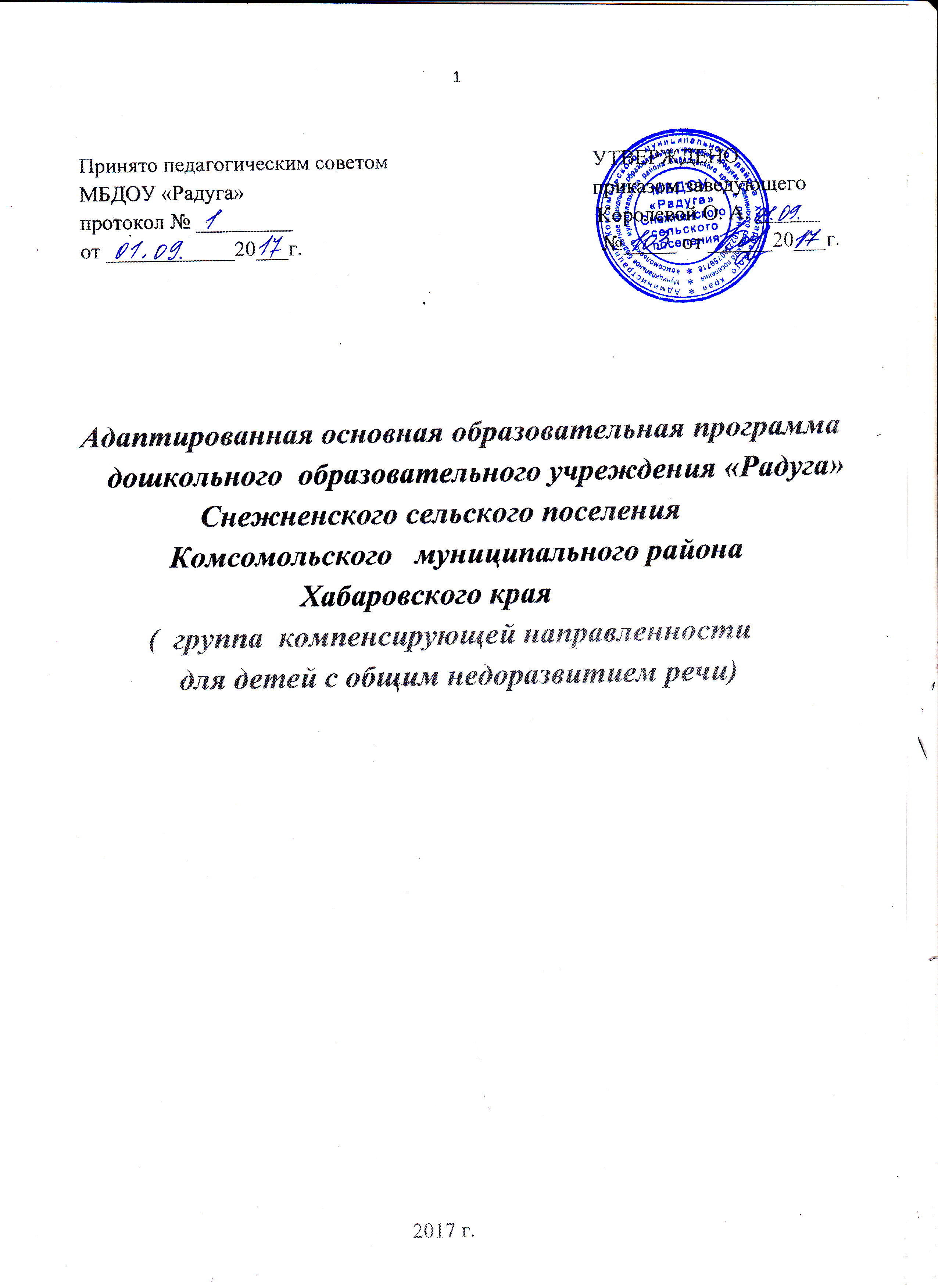 1. Целевой раздел1.1. Пояснительная записка………………………………………………………... …41.2. Характеристика особенностей развития речи детей 5-7 лет с   с  общим недоразвитием речи……………………………………………… ……………………82. Планируемые результаты освоения программы…………………………………122.1.  Целевые ориентиры    на начало коррекционно - развивающей работы  у  детей 5-6 лет группы компенсирующей направленности………………………     122.2 Целевые ориентиры   на этапе завершения корреционно -  развивающей работы детей  6-7лет  группы компенсирующей направленности………………...132.3 Целевые ориентиры на этапе завершения дошкольного образования……….. 132. Содержательный раздел2.1.Описание образовательной деятельности в образовательных областях………162.2. Основные направления  Программы по образовательным областям……… ...172.3.Интеграция образовательных областей в  коррекционно - логопедической  работе…………………………………………………………………………………..192.4 Характеристика содержания коррекционно-развивающей работы……………203. Календарно - тематическое планирование    в разновозрастной  группе компенсирующей направленности с  речевыми нарушениями……………………324.Создание специальных условий реализации Программы………………………..334.1 Вариативные  формы, способы, методы и средства реализации Программы...364.2. Современные технологии  реализации Программы …………………………..374.3. Планирование коррекционно-развивающих мероприятий……………………394.4Преемственность в планировании НОД учителя-логопеда и воспитателя……414.5.Организация двигательной активности детей группы компенсирующей направленности .............................................................................................................444.6. Региональный компонент………………………………………………………..464.7 Организация взаимодействия с семьей…………………………………………э464.7.1Направления   взаимодействия с семьей по образовательным направлениям………………………………………………………………………...  484.7.2.Формы   взаимодействия с семьёй……………………………………………. 493. Организационный раздел3.1 Материально- техническое обеспечение…………………………………………..503.2.Информационно-методическое обеспечение …………………………………...  534.Организация режима пребывания детей в  ДОУ……………………………………  554.1 Примерный режим дня разновозрастной группы компенсирующей направленности 5-7лет. Холодный период.………………………………………………………………… ……...55      4.2. Примерный режим дня разновозрастной группы компенсирующей направленности 5-7летТеплый период………………………………………………………………………...555. Проектирование образовательного процесса…………………………………….565.1.Примерная сетка занятий на неделю разновозрастной группы компенсирующей направленности…………………………………………………..57 5.2. Организация непосредственно образовательной деятельности разновозрастной группы компенсирующей направленности 5-7лет……………..586.Организация  предметно –  развивающей среды ………………………………..59.Приложение………………………………………………………………………….62Организация работы психолого- медико - педагогический консилиума  ДОУПримерное перспективное планирование взаимодействия учителя-логопеда и воспитателейПримерное перспективное планирование взаимодействия учителя-логопеда  и семей воспитанниковМониторинг развития ребенка старшего дошкольного возраста с ОНР1.Целевой раздел1.1. Пояснительная записка Адаптированная  основная образовательная программа группы компенсирующей направленности с речевыми нарушениями  это образовательная программа, адаптированная для обучения воспитанников с ограниченными возможностями здоровья (тяжелыми нарушениями речевого развития) с учетом особенностей их психофизического развития, индивидуальных возможностей и при необходимости обеспечивающая коррекцию нарушений развития и социальную адаптацию. Данная Адаптированная основная образовательная программа разработана  для   разновозрастной группы компенсирующей направленности детей 5-7 лет  с общим недоразвитием речи организованной в 2012г, так как в учреждении контингент детей с ОНР значительно увеличился за период с 2008 по 2012гг. Адаптированная   основная образовательная программа (АООП) МБДОУ « Радуга»   разработана на основании нормативно правовых документов: - Федерального закона РФ от 29.12.2012 г. № 273-ФЗ «Об образовании в Российской Федерации»; - Приказа Министерства образования и науки Российской Федерации от 30.08.2013г. № 1014г. «Об утверждении порядка организации и осуществления образовательной деятельности по основным общеобразовательным программам- образовательным программам дошкольного образования»; - Письма Министерства образования и науки Российской Федерации от 07.06.2013г. № ИР 535/07 «О коррекционном и инклюзивном образовании детей»; - Постановления Главного государственного санитарного врача от 15.05.2013г. № 26 «Санитарно-эпидемиологических требований к устройству, содержанию и организации режима работы в дошкольных организациях» (СанПиН 2.4.1.3049-13); - Федерального государственного стандарта дошкольного образования от 17.10.2013г. № 1155; - примерной образовательной программы дошкольного образования «От рождения до школы» под редакцией Н.Е. Вераксы, Т.С. Комаровой, М.А. Васильевой;- Устава ДОУ: -Адаптированной основной  образовательной программы ДОУ на 2017 – 2018 учебный год. Для составления адаптированной  основной образовательной программы использовались программы:-«Примерная адаптированная программа коррекционно-развивающей работы в логопедической группе детского сада для детей с тяжелыми нарушениями речи (общим недоразвитием речи) с 3 до 7 лет» Н.В. Нищевой. - программа дошкольного образования «Программа обучения и воспитания детей с фонетико-фонематическим недоразвитием» под редакцией Т.Б Филичевой, Г.В.Чиркиной; - программа дошкольного образования «Коррекционное обучение и воспитание детей старшего дошкольного возраста с общим недоразвитием речи» под редакцией Т.Б Филичевой, Г.В.Чиркиной. АООП построена на принципе гуманно-личностного отношения к ребенку и позволяет обеспечить развивающее обучение дошкольников, формирование базовых основ культуры личности детей, всестороннее развитие интеллектуально-волевых качеств, дает возможность формировать у них основные психические процессы. Программа  предусматривает создание специальных условий обучения и воспитания, позволяющих учитывать особые образовательные потребности детей с ограниченными возможностями здоровья посредством индивидуализации и дифференциации образовательного процесса и по своей сущности является комплексной.Целью Адаптированной  основной образовательной программы   является: Обеспечить  системный подход к обеспечению условий для развития детей с ограниченными  возможностями здоровья и оказание помощи детям этой категории в освоении основной образовательной программы дошкольного образования через комплексное планирование работы во всех пяти образовательных областях, направленное  на выравнивание речевого и психофизического развития детей и обеспечение их всестороннего гармоничного развития.Теоретической и методологической основой  данной Программы являются: - положение Л.С. Выготского о ведущей роли обучения и воспитания в психическом развитии ребенка; - учение Р.Е. Левиной о трех уровнях речевого развития детей и психолого- педагогическом подходе в системе специального обучения; - исследования закономерностей развития детской речи в условиях ее нарушения, проведенные Т.Б. Филичевой и Г.В. Чиркиной.   - четыре уровня речевого развития у детей с ОНР (Филичева Т. Б.), отражающие состояние всех компонентов языковой системы у детей. Программа учитывает общность развития нормально развивающихся детей и детей с речевыми нарушениями и основывается на онтогенетическом принципе, учитывая закономерности развития детской речи в норме. Задачи Программы: - охрана и укрепление физического и психического здоровья детей, в том числе их эмоционального благополучия; - обеспечение равных возможностей для полноценного развития каждого ребенка в период дошкольного детства независимо от места проживания, пола, нации, языка, социального статуса, психофизиологических и других особенностей (в том числе ограниченных возможностей здоровья); - обеспечение преемственности целей, задач и содержания образования, реализуемых в рамках образовательных программ различных уровней (преемственность основных образовательных программ дошкольного и начального общего образования); - создание благоприятных условий развития детей в соответствии с их возрастными и индивидуальными особенностями и склонностями, развитие способностей и творческого потенциала каждого ребенка как субъекта отношений с самим собой, другими детьми, взрослыми и миром; - объединение обучения и воспитания в целостный образовательный процесс на основе духовно-нравственных и социокультурных ценностей и принятых в обществе правил и норм поведения в интересах человека, семьи, общества; - формирование общей культуры личности детей, в том числе ценностей здорового образа жизни, развитие их социальных, нравственных, эстетических, интеллектуальных, физических качеств, инициативности, самостоятельности и ответственности ребенка, формирование предпосылок учебной деятельности; - обеспечение вариативности и разнообразия содержания программы, организационных форм дошкольного образования, возможности использования деятельности различной направленности с учетом образовательных потребностей, способностей и состояния здоровья детей; - обеспечение психолого-педагогической поддержки семьи и повышение компетентности родителей (законных представителей) в вопросах развития и образования, охраны и укрепления здоровья детей. В Программе учитываются: - индивидуальные потребности ребенка, связанные с его жизненной ситуацией и состоянием здоровья, определяющие особые условия получения им образования (особые образовательные потребности), индивидуальные потребности отдельных категорий детей, в том числе с ограниченными возможностями здоровья;  - возможности освоения ребенком программы на разных этапах ее реализации. Объем учебного материала в Программе рассчитан в соответствии с возрастными физиологическими нормативами, что позволяет избежать переутомления и дезадаптации дошкольников. Основной формой работы является игровая деятельность. Коррекционно-развивающая работа носит игровой характер, насыщена разнообразными играми и развивающими игровыми упражнениями. Коррекционное направление работы является приоритетным, так как целью его является выравнивание речевого и психофизического развития детей. Принципы и подходы к формированию и реализации Программы.Программа имеет в своей основе следующие принципы: - принцип индивидуализации, учета возможностей, особенностей развития и потребностей каждого ребенка; - принцип признания каждого ребенка полноправным участником образовательного процесса; - принцип поддержки детской инициативы и формирования познавательных интересов каждого ребенка; - принципы интеграции усилий специалистов; - принцип конкретности и доступности учебного материала; - принцип систематичности и взаимосвязи учебного материала; - принцип постепенности подачи учебного материала. При разработке Программы учитывались такие подходы: - личностно-ориентированный; - индивидуальный; - комплексный; - дифференцированный. Реализация Программы в соответствии с ФГОС ДО: - создание условий развития ребенка, открывающих возможности для его позитивной социализации, его личностного развития, развития инициативы и творческих способностей на основе сотрудничества с взрослыми и сверстниками и соответствующим возрасту видам деятельности; - создание развивающей образовательной среды, которая представляет собой систему условий социализации и индивидуализации детей.Принципы и подходы к формированию и реализации программы, сформулированные на основе требований ФГОС ДО: Основные принципы дошкольного образования: 1. Полноценное проживание ребенком всех этапов детства (младенческого, раннего и дошкольного возраста), обогащение (амплификация) детского развития. 2. Построение образовательной деятельности на основе индивидуальных особенностей каждого ребенка, при котором сам ребенок становится активным в выборе содержания своего образования, становится субъектом образования. 3. Содействие и сотрудничество детей и взрослых, признание ребенка полноценным участником (субъектом) образовательных отношений. 4. Поддержка инициативы детей в различных видах деятельности. 5. Сотрудничество с семьей. 6. Приобщение детей к социокультурным нормам, традициям семьи, общества и государства. 7. Формирование познавательных интересов и познавательных действий ребенка в различных видах деятельности. 8. Возрастная адекватность дошкольного образования (соответствие условий, требований, методов возрасту и особенностям развития). 9. Учет этнокультурной ситуации развития детей.Специфические принципы реализации  коррекционно-образовательного процесса:1. Принцип развития - выделение тех задач, трудностей, этапов, которые находятся в зоне ближайшего развития ребенка (по Л.С.Выготскому), а так же эволюционно-динамический анализ возникновения дефекта.2. Онтогенетический принцип - разработка методики коррекционно-логопедического воздействия ведется с учетом последовательности появления форм и функций речи, а так же видов деятельности ребенка в онтогенезе. 3. Принцип системности - коррекция нарушений предполагает воздействие на все компоненты, на все стороны речевой функциональной системы. 4. Принцип комплексности - устранение причин речевых нарушений носит комплексный медико-психолого-педагогический характер. 5.Принцип  интеграции образовательных областей.6. Принцип связи речи с другими сторонами психического развития ребенка - пути и методы коррекционной работы определяются особенностями общего фона нервно-психического развития ребенка. 7. Принцип деятельностного подхода - организация работы с детьми осуществляется с учетом ведущей деятельности ребенка (игровой). 7. Принцип использования обходного пути. 9. Принцип интегрально-личностного характера - целостное развитие личности.1.2. Характеристика особенностей развития речи детей 5-7 лет с   общим недоразвитием речиРечевая недостаточность при  ОНР  у дошкольников может варьироваться от полного отсутствия    речи    до    развернутой    речи    с    выраженными    проявлениями    лексико-грамматического и фонетико-фонематического недоразвития (Левина Р. Е.).  В  настоящее  время  выделяют  четыре  уровня  речевого  развития,  отражающие состояние всех компонентов языковой системы у детей с ОНР (Филичева Т. Б.). При   первом   уровне   речевого   развития   речевые   средства   ребенка   ограничены, активный    словарь    практически    не    сформирован    и    состоит    из    звукоподражаний, звукокомплексов,  лепетных  слов.  Высказывания  сопровождаются  жестами  и  мимикой. Характерна  многозначность  употребляемых  слов,  когда  одни  и  те  же  лепетные  слова используются  для  обозначения  разных  предметов,  явлений,  действий.  Возможна  замена названий  предметов  названиями  действий  и  наоборот.  В  активной  речи   преобладают корневые  слова,  лишенные  флексий.  Пассивный  словарь  шире  активного,  но  тоже  крайне ограничен.   Практически   отсутствует   понимание   категории   числа   существительных   и глаголов,   времени,   рода,   падежа.   Произношение   звуков   носит   диффузный   характер. Фонематическое  развитие  находится  в  зачаточном  состоянии.  Ограничена  способность восприятия и воспроизведения слоговой структуры слова. При  переходе  ко  второму  уровню  речевого  развития  речевая  активность  ребенка возрастает.  Активный  словарный  запас  расширяется  за  счет  обиходной  предметной  и глагольной  лексики.  Возможно  использование  местоимений,  союзов  и  иногда  простых предлогов.      В      самостоятельных      высказываниях      ребенка      уже      есть      простые нераспространенные  предложения.  При  этом  отмечаются  грубые  ошибки  в  употреблении грамматических       конструкций,       отсутствует       согласование       прилагательных      с существительными,  отмечается  смешение  падежных  форм  и  т.  д.  Понимание  обращенной речи значительно развивается, хотя пассивный словарный запас ограничен, не сформирован предметный   и   глагольный   словарь,   связанный   с   трудовыми   действиями   взрослых, растительным  и  животным  миром.  Отмечается  незнание  не  только  оттенков  цветов,  но  и основных  цветов.  Типичны  грубые  нарушения  слоговой  структуры  и  звуконаполняемости слов. У детей выявляется недостаточность фонетической стороны речи (большое количество несформированных звуков). Третий уровень речевого развития характеризуется наличием развернутой фразовой речи  с  элементами  лексико-грамматического  и  фонетико-фонематического  недоразвития. Отмечаются  попытки  употребления  даже  предложений  сложных  конструкций.  Лексика ребенка  включает  все  части  речи.  При  этом  может  наблюдаться  неточное  употребление лексических значений слов. Появляются первые навыки словообразования. Ребенок образует существительные  и  прилагательные  с  уменьшительными  суффиксами,  глаголы  движения  с приставками. Отмечаются трудности при образовании прилагательных от существительных. По-прежнему   отмечаются   множественные   аграмматизмы.   Ребенок   может   неправильно употреблять предлоги, допускает ошибки в согласовании прилагательных и числительных с существительными.   Характерно   недифференцированное   произношение   звуков,   причем замены могут быть нестойкими. Недостатки произношения могут выражаться в искажении, замене  или  смешении  звуков.  Более  устойчивым  становится  произношение  слов  сложной слоговой  структуры.  Ребенок  может  повторять  трех-  и  четырехсложные  слова  вслед  за взрослым,  но  искажает  их  в  речевом  потоке.  Понимание  речи  приближается  к  норме,  хотя отмечается    недостаточное    понимание    значений    слов,    выраженных    приставками    и суффиксами. Четвертый    уровень    речевого    развития    (Филичева    Т.    Б.)    характеризуется незначительными   нарушениями   компонентов   языковой   системы   ребенка.   Отмечается недостаточная   дифференциация   звуков:   [т-т’-с-с’-ц],   [р-р’-л-л’-j]   и   др.   Характерны своеобразные нарушения слоговой структуры слов, проявляющиеся в неспособности ребенка удерживать в памяти фонематический образ слова при понимании его значения. Следствием этого является искажение  звуконаполняемости слов в различных вариантах. Недостаточная внятность речи и нечеткая дикция оставляют впечатление «смазанности». Все это показатели не   закончившегося   процесса   фонемообразования.  Остаются   стойкими   ошибки   при употреблении    суффиксов-   единичности,    эмоционально-оттеночных,    уменьшительно-ласкательных, увеличительных. Отмечаются трудности в образовании сложных слов. Кроме того,   ребенок   испытывает   затруднения   при   планировании   высказывания   и   отборе соответствующих  языковых  средств,  что  обуславливает  своеобразие  его  связной  речи. Особую трудность для этой категории детей представляют сложные предложения с разными придаточными. Дети  с  ОНР  имеют  (по  сравнению  с  возрастной  нормой)  особенности  развития сенсомоторных, высших психических функций, психической активности. Особенности  психолого - речевого развития детей с общим недоразвитием речи. Речь и мышление тесно связаны и с точки зрения психологии представляют собой единый     речемыслительный комплекс. Речь является инструментом мышления, вне языковой деятельности мысли не существует. Любая мыслительная операция в той или иной мере опосредована речью. Таким образом, формирование интеллектуальной сферы ребенка напрямую зависит от уровня его речевой функции. Речь, в свою очередь, дополняется и совершенствуется под влиянием постоянно развивающихся и усложняющихся психических процессов.  Неполноценная по тем или иным причинам речевая деятельность оказывает негативное влияние на формирование психической сферы ребенка и становление его личностных качеств. В первую очередь дефекты речевой функции приводят к нарушенному или задержанному развитию высших психических функций, опосредованных речью: вербальной памяти, смыслового запоминания, слухового внимания, словесно-логического мышления. Это отражается как на продуктивности мыслительных операций, так и на темпе развития познавательной деятельности (В.К. Воробьева, Р.И .Мартынова, Т.А. Ткаченко, Т.Б. Филичева, Г.В. Чиркина). Кроме того, речевой дефект накладывает определенный отпечаток на формирование личности ребенка, затрудняет его общение со взрослыми и сверстниками (Ю.Ф. Гаркуша, Н.С.Жукова, Е.М. Мастюкова и др.). Данные факторы тормозят становление игровой деятельности ребенка, имеющей, как и в норме, ведущее значение в плане общего психического развития, и затрудняют переход к более организованной учебной деятельности. Согласно психолого-педагогической классификации Р.Е.Левиной, нарушения речи подразделяются на две группы: нарушения средств общения и нарушения в применении средств общения. Довольно часто встречающимся видом нарушений средств общения является общее недоразвитие речи у детей с нормальным слухом и сохранным интеллектом. Трудности в обучении и воспитании, проявляющиеся у таких детей, часто усугубляются сопутствующими невротическими проявлениями. У большинства детей отмечается осложненный вариант ОНР, при котором особенности психоречевой сферы обуславливаются задержкой созревание ЦНС или негрубым повреждением отдельных мозговых структур. Среди неврологических синдромов у детей с ОНР наиболее часто выделяют следующие: гипертензионно - гидроцефальный синдром, церебрастенический синдром и синдром двигательных расстройств. Клинические проявления данных расстройств существенно затрудняют обучение и воспитание ребенка. При осложненном характере ОНР, помимо рассеянной очаговой микросимптоматики, проявляющейся в нарушении тонуса, функции равновесия, координации движений, общего и орального праксиса, у детей выявляется ряд особенностей в психической и личностной сфере.  Характерны снижение умственной работоспособности, повышенная психическая истощаемость, излишняя возбудимость и раздражительность, эмоциональная неустойчивость. Недоразвитие речи, особенно лексико-грамматической ее стороны, значительным образом сказывается на процессе становления ведущей деятельности ребенка. Речь, как отмечал в своих исследованиях А.Р.Лурия, выполняет существенную функцию, являясь формой ориентировочной деятельности ребенка; с ее помощью осуществляется речевой замысел, который может сворачиваться в сложный игровой сюжет. С расширением знаково-смысловой функции речи радикально меняется весь процесс игры: игра из процессуальной становится предметной, смысловой. Именно этот процесс перехода игры на новый уровень и затруднен у детей с ОНР. Таким образом, нарушение речевой деятельности у детей с ОНР носит многоаспектный характер, требующий выработки единой стратегии, методической и организационной преемственности в решении коррекционных задач. 2.   Планируемые результаты освоения ПрограммыСпецифика дошкольного детства (гибкость, пластичность развития ребенка, высокий разброс вариантов его развития, его непосредственность и непроизвольность) не позволяет требовать от ребенка дошкольного возраста достижения конкретных образовательных результатов и обусловливает необходимость определения результатов освоения Программы в виде планируемых ориентиров. Главной идеей Программы является реализация общеобразовательных задач дошкольного образования с привлечением синхронного выравнивания речевого и психического развития детей с нарушениями речи. Планируемые результаты работы с детьми в соответствии с логопедическими заключениями ОНР 1-4 уровень: -  общее недоразвитие речи (ОНР все уровни) - максимально возможное восстановление речевой функции; обогащение словарного запаса; уточнение лексического значения слов; совершенствование практического употребления грамматических категорий языка; формирование навыка владения диалогической и монологической речью.Предметно-информационная составляющая образованности:Ребенок может научиться:-иметь первоначальные представления о нравственной, эстетической, трудовой культуре родного края и ее взаимосвязи с культурой других регионов страны, мира; - иметь основные представления об этнокультурных особенностях народов Дальнего Востока  на основе ознакомления с мифами, легендами, сказками; - иметь представления об особенностях жизни детей и взрослых в ближайшем окружении ребенка, а также в других регионах страны, мира (особенности внешнего вида, поведения); - иметь представление об основных нормах, регулирующих устную речь, типичных речевых ошибках; - знать различия между письменной и устой речью; - знать художественные произведения, в которых даются образцы речевого выражения эмоций, чувств человека; - иметь начальные представления о причинах нарушения норм устной речи; - знать основные нормы построения предложений и правильного произношения в родном языке.Деятельностно - коммуникативная составляющая образованности:Ребенок сможет:- проявлять способность выразить в слове, изображении, жесте свои эмоциональные переживания и суждения в соответствии с речевыми, моральными и эстетическими нормами; - уметь соотносить свои поступки с нравственными нормами, утверждаемыми средой ближайшего окружения; - уметь руководствоваться основными правилами самоорганизации, обеспечивающими успешную познавательную деятельность ребенка; -уметь составить небольшой рассказ на родном языке о себе, своей семье, природе, о диких и домашних животных.Ценностно-ориентационная составляющая образованности: Ребенок сможет:- ощущение эмоционального комфорта при общении с близкими родственниками, сверстниками, воспитателем в дошкольном учреждении; - вера в достижении успехов при познании окружающего мира и формировании навыков доброжелательного общения с разными людьми; - способность к проявлению чуткости, сочувствия, тактичности; - уважение индивидуальных особенностей человека, традиций, обычаев его национальной культуры; - отношение к окружающим людям в соответствии с уровнем проявления ими основных нравственных, эстетических норм; - потребность в новых знаниях, расширение собственного опыта за счет повышения уровня самостоятельности в повседневной бытовой деятельности, самообслуживании, познании окружающего мира; - ощущение готовности к обучению в школе; - положительный настрой на организованную учебную деятельность в школе.2.1. Целевые ориентиры  на начало коррекционно- развивающей работы  у  детей 5-6 лет группы компенсирующей направленности.  Дети 5-6лет группы компенсирующей направленности могут научиться: - понимать обращенную речь в соответствии с параметрами возрастной группы; - фонетически правильно оформлять звуковую сторону речи; - правильно передавать слоговую структуру слов, используемых в самостоятельной речи; -пользоваться в самостоятельной речи простыми распространенными предложениями, владеть навыками объединения их в рассказ; - владеть элементарными навыками пересказа; - владеть элементарными навыками диалогической речи; - владеть навыками словообразования: продуцировать названия существительных от глаголов, прилагательных от существительных и глаголов, уменьшительно-ласкательных и увеличительных форм существительных и проч.; - грамматически правильно оформлять самостоятельную речь в соответствии с нормами языка. Падежные, родовидовые окончания словпроговариваться четко; простые и почти все сложные предлоги – употребляться адекватно; - использовать в спонтанном обращении слова различных лексико- грамматических категорий (существительных, глаголов, наречий, прилагательных, местоимений и т. д.); - владеть элементами грамоты: навыками звукового анализа и синтеза.2.2. Целевые ориентиры на этапе завершения корреционно-  развивающей  о работы детей  6-7лет группы компенсирующей направленности.В итоге коррекционной работы дети  могут научиться: - понимать обращенную речь в соответствии с параметрами возрастной группы; - фонетически правильно оформлять звуковую сторону речи; - правильно передавать слоговую структуру слов, используемых в самостоятельной речи; - пользоваться в самостоятельной речи простыми распространенными предложениями, владеть навыками объединения их в рассказ; - владеть навыками составления рассказа, пересказа; -владеть навыками диалогической речи; - владеть навыками словообразования:продуцировать названия существительных от глаголов, прилагательных от существительных и глаголов, уменьшительно-ласкательных и увеличительных форм существительных и проч.; - грамматически правильно оформлять самостоятельную речь в соответствии с нормами языка. Падежные, родовидовые окончания слов должны проговариваться четко; простые и почти все сложные предлоги – употребляться адекватно; - использовать в спонтанном обращении слова различных лексико- грамматических категорий (существительных, глаголов, наречий, прилагательных, местоимений и т. д.); - владеть элементами грамоты: навыками чтения и печатания некоторых букв, слогов, слов, коротких предложений в пределах программы.2.3. Целевые ориентиры на этапе завершения дошкольного образования .Целевые ориентиры дошкольного образования, представленные в ФГОС ДО,  являются общими для всего образовательного пространства РФ, и их следует рассматривать как социально-нормативные возрастные характеристики достижений ребёнка. Это ориентир для педагогов и родителей, обозначающий направленность воспитательной деятельности взрослых.Специфика дошкольного детства (гибкость, пластичность развития ребёнка, высокий разброс вариантов его развития, его непосредственность и непроизвольность) не позволяют требовать от ребёнка дошкольного возраста достижения конкретных образовательных результатов, обусловливает необходимость определения результатов освоения АОП ДО в виде целевых ориентиров:Целевые ориентиры в соответствии с ФГОС ДО: - ребенок овладевает основными культурными средствами, способами деятельности, проявляет инициативу и самостоятельность в разных видах деятельности: игре, общении, познавательно-исследовательской деятельности, конструировании и др.; способен выбирать себе род занятий, участников по совместной деятельности; - ребенок обладает установкой положительного отношения к миру, к разным видам труда, другим людям и самому себе, обладает чувством собственного достоинства; активно взаимодействует со сверстниками и взрослыми, участвует в совместных играх; - ребенок способен договариваться, учитывать интересы и чувства других, сопереживать неудачам и радоваться успехам других, адекватно проявляет свои чувства, в том числе чувство веры в себя, старается разрешать конфликты; умеет выражать и отстаивать свою позицию по разным вопросам; - ребенок способен сотрудничать и выполнять как лидерские, так и исполнительские функции в совместной деятельности; - ребенок понимает, что все люди равны вне зависимости от их социального происхождения, этнической принадлежности, религиозных и других верований, их физических и психических особенностей; - ребенок проявляет эмпатию по отношению к другим людям, готовность прийти на помощь тем, кто в этом нуждается; - ребенок проявляет умение слышать других и стремление быть понятым другими; - ребенок обладает развитым воображением, которое реализуется в разных видах деятельности, и прежде всего в игре; владеет разными формами и видами игры, различает условную и реальную ситуации; умеет подчиняться разным правилам и социальным нормам; - ребенок умеет распознавать различные ситуации и адекватно их оценивать;  - ребенок достаточно хорошо владеет устной речью, может выражать свои мысли и желания, использовать речь для выражения своих мыслей, чувств и желаний, построения речевого высказывания в ситуации общения, выделять звуки в словах, у ребенка складываются предпосылки грамотности; - у ребенка развита крупная и мелкая моторика; он подвижен, вынослив, владеет основными движениями, может контролировать свои движения и управлять ими; - ребенок способен к волевым усилиям, может следовать социальным нормам поведения и правилам в разных видах деятельности, во взаимоотношениях с взрослыми и сверстниками, может соблюдать правила безопасного поведения и навыки личной гигиены; - ребенок проявляет ответственность за начатое дело; - ребенок проявляет любознательность, задает вопросы взрослым и сверстникам, интересуется причинно-следственными связями, пытается самостоятельно придумывать объяснения явлениям природы и поступкам людей; - склонен наблюдать, экспериментировать.- обладает начальными знаниями о себе, о природном и социальном мире, в котором он живет; знаком с произведениями детской литературы;-  обладает элементарными представлениями из области живой природы, естествознания, математики, истории и т.п.; способен к принятию собственных решений, опираясь на свои знания и умения в различных видах деятельности; - ребенок открыт новому,то есть проявляет желание узнавать новое, самостоятельно добывать новые знания; положительно относится к обучению в школе; - ребенок проявляет уважение к жизни (в различных ее формах) и заботу об окружающей среде; - ребенок эмоционально отзывается на красоту окружающего мира, произведения народного и профессионального искусства (музыку, танцы, театральную деятельность, изобразительную деятельность и т.д.); - ребенок проявляет патриотические чувства, ощущает гордость за свою страну, ее достижения, имеет представление о ее географическом разнообразии, многонациональности, важнейших исторических событиях; - ребенок имеет первичные представления о себе, семье, традиционных семейных ценностях, включая традиционные гендерные ориентации, проявляет уважение к своему и противоположному полу; - ребенок соблюдает элементарные общепринятые нормы, имеет первичные ценностные представления о том, «что такое хорошо и что такое плохо», стремится поступать хорошо; проявляет уважение к старшим и заботу о младших; - ребенок имеет начальные представления о здоровом образе жизни. Воспринимает здоровый образ жизни как ценность.2.Содержательный раздел.2.1. Описание образовательной деятельности в образовательных областях.Основной формой работы во всех пяти образовательных областях Программы является игровая деятельность - основная форма деятельности дошкольников. Вся деятельность в соответствии с Программой носит  игровой характер, насыщена разнообразными играми и развивающими игровыми упражнениями и ни в коей мере не дублируют школьных форм обучения. Выполнение коррекционных, развивающих и воспитательных задач, поставленных Программой, обеспечивается комплексным подходом и интеграцией усилий специалистов педагогического и медицинского профиля и семей воспитанников. Реализация принципа интеграции   предусматривает совместную работу учителя-логопеда, педагога-психолога, воспитателей,  специалистов и родителей дошкольников. Работой по образовательной области «Речевое развитие» руководит учитель-логопед, а другие специалисты подключаются к работе и планируют образовательную деятельность в соответствии с рекомендациями учителя- логопеда. В работе по образовательной области «Познавательное развитие» участвуют воспитатели, педагог-психолог, учитель-логопед. При этом педагог-психолог руководит работой по сенсорному развитию, развитию высших психических функций, становлению сознания, развитию воображения и творческой активности, совершенствованию эмоционально- волевой сферы, а воспитатели работают над развитием любознательности и познавательной мотивации, формированием познавательных действий, первичных представлений о себе, других людях, объектах окружающего мира, о свойствах и отношениях объектов окружающего мира, о планете Земля как общем доме людей, об особенностях ее природы, разнообразии стран и народов мира. Основными специалистами в области «Социально-коммуникативное развитие» выступают воспитатели и учитель-логопед при условии, что остальные специалисты и родители дошкольников подключаются к их работе.     В образовательной области «Художественно-эстетическое развитие» принимают участие воспитатели, музыкальный руководитель и учитель- логопед. Работу в образовательной области «Физическое развитие» осуществляют инструктор по физической культуре.Таким образом, целостность Программы обеспечивается установлением связей между образовательными областями, интеграцией усилий специалистов и родителей воспитанников. В соответствии с профилем образовательная область «Речевое развитие» выдвинута в Программе на первый план, так как овладение родным языком является одним из основных элементов формирования личности.  Все образовательные области тесно связаны с образовательной областью «Речевое развитие» и позволяют решать задачи умственного, творческого, эстетического, физического и нравственного развития, и, следовательно, решают задачу всестороннего гармоничного развития личности каждого ребенка. 2.2.Основные направления  Программы по образовательным областям:I. Образовательная область «Речевое развитие»: - Развитие словаря. - Формирование и совершенствование грамматического строя речи. - Развитие фонетико-фонематической системы языка и навыков языкового анализа (развитие просодической стороны речи, коррекция произносительной стороны речи; работа над слоговой структурой и звуковой наполняемостью слов; совершенствование фонематического восприятия, развитие навыков звукового и слогового анализа и синтеза). - Развитие связной речи. - Формирование коммуникативных навыков. - Обучение элементам грамоты. II. Образовательная область «Познавательное развитие»:- Сенсорное развитие. - Развитие психических функций. - Формирование целостной картины мира. - Познавательно-исследовательская деятельность. - Развитие математических представлений. III. Образовательная область «Художественно-эстетическое развитие»: - Восприятие художественной литературы. - Конструктивно-модельная деятельность. - Изобразительная деятельность (рисование, аппликация, лепка). - Музыкальное развитие (восприятие музыки, музыкально-ритмические движения, пение, игра на детских музыкальных инструментах).IV. Образовательная область «Социально-коммуникативное развитие»: - Формирование общепринятых норм поведения. - Формирование гендерных и гражданских чувств. - Развитие игровой и театрализованной деятельности (подвижные игры, дидактические игры, сюжетно-ролевые игры, театрализованные игры).- Совместная трудовая деятельность.- Формирование основ безопасности в быту, социуме, природе. V. Образовательная область «Физическое развитие»:- Физическая культура (основные движения, общеразвивающие упражнения, спортивные упражнения, подвижные игры). - Овладение элементарными нормами и правилами здорового образа жизни.  Реализация образовательных областей в ходе режимных моментовРеализация образовательных областей в самостоятельной деятельности2.3. Интеграция образовательных областей в  коррекционно- логопедической  работе: Образовательная область «Физическое развитие»:Задачи: - развивать координацию и точность действий;- формировать правильную осанку при посадке за столом; - расширять знания о строении артикуляционного аппарата и его функционировании.Вид деятельности:- пальчиковая гимнастика; - речь с движением;- физкультминутки; - беседа.Образовательная область «Социально-коммуникативное развитие»:Задачи:- воспитывать активное произвольное внимание к речи; - совершенствовать умение вслушиваться в обращенную речь, понимать ее содержание, слышать ошибки в своей и чужой речи;  - совершенствовать умение проговаривать игровую ситуацию и на этой основе развивать коммуникативную функцию речи; - развивать в игре коммуникативные навыки; - совершенствовать навыки игры в настольно-печатные, дидактические игры, учить устанавливать и соблюдать правила в игре; - развивать умение инсценировать стихи, разыгрывать сценки. Вид деятельности:- игровые ситуации; - мини инсценировки; - настольно-печатные игры; - дидактические игры; - театрализованные игры;- автоматизация поставленных звуков в стихах, рассказах, спонтанной речи.Образовательная область «Художественно-эстетическое развитие»:Задачи: - развивать интерес к художественной литературе; - развивать навык слушания художественных произведений; - формировать эмоциональное отношение к прочитанному, к поступкам героев; - учить высказывать свое отношение к прочитанному; - учить выразительно рассказывать стихи, участвовать в инсценировках; - развивать навыки детей.Вид деятельности:- автоматизация поставленных звуков в стихотворных текстах, рассказах, штриховка. Образовательная область «Познавательное развитие»:Задачи:- учить воспринимать предметы, их свойства, сравнивать предметы, подбирать группу предметов по заданному признаку; - развивать слуховое внимание и память при восприятии неречевых звуков; - учить различать звучание нескольких игрушек или детских музыкальных инструментов, предметов заместителей; громкие и тихие, высокие и низкие звуки;- продолжать развивать мышление в упражнениях на группировку и классификацию предметов;- формировать прослеживающую функцию глаза и пальца;- развивать зрительное внимание и память в работе с разрезными картинками и пазлами; - совершенствовать и развивать конструктивный праксис и мелкую моторику детей в работе с разрезными картинками, пазлами, дидактическими игрушками, играми, в пальчиковой гимнастике.Вид деятельности:- составление описательных рассказов; - автоматизация поставленных звуков в словах; - дидактические игры на развитие слухового и зрительного восприятия; - игры с мозаикой, пазлами, мелкими предметами; - пальчиковая гимнастика. Образовательная область «Речевое развитие»: Задачи: - учить владеть речью как средством общения и культуры;- обогащать активный словарь детей;- развивать связную речь, грамматически правильную диалогическую и монологическую речь; - развивать речевое творчество; - развивать звуковую и интонационную культуру речи, фонематический слух; - знакомить детей с книжной культурой, детской литературой; - формировать звуковую аналитико-синтетическую активность детей как предпосылки обучения грамоте. Вид деятельности: - артикуляционная гимнастика;- разучивание скороговорок, чистоговорок, четверостиший; - речевые упражнения, задания; - речевые дидактические игры; - наблюдения; - работа в книжном уголке чтение, беседа, рассматривание иллюстраций (беседа); - коммуникативные тренинги; - совместная продуктивная деятельность;- экскурсии; - моделирование и обыгрывание проблемных ситуаций.2.4. Характеристика содержания коррекционно-развивающей работы:Список воспитанников, нуждающихся в образовании по АОП, формируется на основании заключений территориальной психолого -медико- педагогической комиссии (ПМПК) и заявлений родителей на организацию воспитания и образования по АОП, составляется ежегодно в начале учебного года. В течение года список может корректироваться в связи с переводом воспитанников на другие программы (согласно решению ПМПк ДОУ), подтверждением статуса «ребенок с ОВЗ» у других воспитанников.Диагностическая работа включает: - своевременное выявление детей с ОВЗ (нарушениями речи); - раннюю (с первых дней пребывания ребенка в ДОУ) диагностику отклонений в развитии и анализ причин с целью рекомендаций родителям; - комплексный сбор сведений о ребенке на основании диагностической информации от специалистов разного профиля; - изучение развития эмоционально-волевой сферы и личностных особенностей воспитанников; - изучение социальной ситуации развития и условий семейного воспитания детей с нарушением речи; - изучение адаптивных возможностей и уровня социализации ребенка; - системный разносторонний контроль специалистов за уровнем и динамикой развития ребенка; - анализ успешности коррекционно-развивающей работы. Коррекционно-развивающая работа включает: - выбор оптимальных для развития ребенка с нарушением речи коррекционных программ, методик и приемов обучения в соответствии с его особыми потребностями; - организацию и проведение специалистами индивидуальной, подгрупповой, групповой коррекционно-развивающей НОД, необходимой для преодоления нарушений развития и трудностей обучения; - коррекцию и развитие высших психических функций; - развитие эмоционально-волевой сферы и личностных сфер ребенка, психическую коррекцию его поведения; - социальную защиту ребенка в случаях неблагоприятных условий жизни при психотравмирующих обстоятельствах. Консультативная работа включает: - выработку совместных обоснованных рекомендаций по основным направлениям работы с детьми с нарушениями речи, единых для всех участников образовательного процесса;  - консультирование педагогов специалистами по выбору индивидуально- ориентированных методов и приемов работы с воспитанниками; - консультативная помощь семье в вопросах выбора стратегии воспитания и приемов коррекционного обучения ребенка с нарушениями речи. Информационно-просветительская работа предусматривает: - различные формы просветительской деятельности (лекции, индивидуальные беседы, консультирование, анкетирование, индивидуальные практикумы, информационные стенды, печатные материалы, презентации), направленные на разъяснение участникам образовательного процесса - родителям (законным представителям), педагогическим работникам, вопросов, связанных с особенностями образовательного процесса и сопровождения детей. Содержание   логопедической работы в группе компенсирующей направленности   с детьми 5-7с общим недоразвитием речи .3. Календарно- тематическое планирование в разновозрастной  группе компенсирующей направленности с общим недоразвитием речи.4.  Создание специальных условий реализации Программы:1.Обеспечение дифференцированных условий(оптимальный режим учебных нагрузок)2.Обеспечение  психолого - педагогической условий.- коррекционная направленность образовательного процесса;- учёт индивидуальных особенностей ребёнка на адекватной возрасту форме работы с детьми - игровой деятельности; - соблюдение комфортного психо-эмоционального режима; использование современных педагогических технологий, в том числе информационных, компьютерных для оптимизации образовательного процесса, повышения его эффективности;3.Обеспечение здоровье сберегающих условий (оздоровительный и охранительный режим, укрепление физического и психического здоровья, профилактика физических, умственных и психологических перегрузок воспитанников, соблюдение санитарно – гигиенических правил и норм);4.Обеспечение участия всех детей с  речевыми нарушениями, независимо от степени выраженности нарушений их развития, вместе с нормально развивающимися детьми в проведении воспитательных, культурно – развлекательных, спортивно – оздоровительных и иных досуговых мероприятий.Педагогический коллектив  группы   представлен воспитателями, младшими воспитателем, музыкальным руководителем, педагогом-психологом, учителем -логопедом, инструктором по физкультуре. Все специалисты работают под руководством логопеда, который является организатором и координатором всей коррекционно -  развивающей работы. Составляет совместно с коллегами   интегрированный календарно  – тематический план. Способствует логопедизации режимных моментов и занятий, практическому овладению детьми навыками правильного звукопроизношения, словообразования и словоизменения, связной речи, ведению диалога и монолога, что помогает личностному росту ребёнка, формированию уверенного поведения, чувства достоинства, адаптации в обществе сверстников, взрослых, а в дальнейшем – успешному обучению в школе.Воспитатели закрепляют приобретённые знания, отрабатывают умения до автоматизации навыков, интегрируя логопедические цели, содержание, технологии в повседневную жизнь детей (в игровую, трудовую, познавательную), в содержание других занятий (математику, художественное творчество, изобразительную деятельность, развитие речи, ознакомление с окружающим миром, через наблюдения за явлениями природы и экспериментальную деятельность) а так же в режимные моменты.Музыкальный руководитель осуществляет подбор и внедрение в повседневную жизнь ребёнка музыко-терапевтических произведений, что сводит к минимуму поведенческие и организационные проблемы, повышает работоспособность детей, стимулирует их внимание, память, мышление. На музыкальных занятиях совершенствуется общая и мелкая моторика, выразительность мимики, пластика движений, постановка дыхания, голоса, чувства ритма) просодическая сторона речи ( темп, тембр, мелодику, логическое ударение,  выразительность, сила голоса). По мере речевого развития ребёнка с ОНР усложняется лингвистический материал - от пропевания гласных звуков до участия детей в театрализованной деятельности, играх – драматизациях, инсценировках, музыкальных сказках.Медицинский работник - изучение и оценка соматического здоровья и состояния нервной системы ребёнка  речевым нарушением в соответствии со средневозрастными критериями.Инструктор по ФИЗО решает традиционные задачи по общему физическому воспитанию и развитию, направленные на укрепление здоровья, развития двигательных умений и навыков, что способствует формированию психомоторных функций и  специальные коррекционно – развивающие: развитие моторной памяти, способности к восприятию и передаче движений по пространственно – временным характеристикам, совершенствование ориентировки в пространстве. Особое внимание обращается на возможность закрепления лексико – грамматических средств языка путём специально подобранных подвижных игр и упражнений, разработанных с учётом изучаемой лексической темой.Определены формы взаимодействия специалистов. Наиболее приоритетными выступили: педсоветы, консультации, тренинги, семинары – практикумы, деловые игры, круглые столы, анкетирование, просмотр и анализ   занятий .В целом логопедическая работа с детьми дошкольного возраста подчиняется общей логике развертывания коррекционно-образовательного процесса и, следовательно, может быть представлена в виде алгоритма с разбивкой на ряд этапов, которые для достижения конечного результата – устранения недостатков в речевом развитии дошкольников – реализуются в строго определенной последовательности (таблица) Алгоритм  коррекционно-педагогической работы в группе компенсирующей направленности для детей с ОНР.4.1Вариативные формы, способы, методы и средства реализации Программы.Всеми участниками коррекционно - образовательного процесса  применяются  современные методы дошкольного образования:- словестные;  - наглядные ;-практические;-информационные, -репродуктивные,-поисковые.Интеграция всех линий воспитательного влияния на формирующуюся детскую личность достигается взаимодействием всех участников воспитательного процесса. Оно предполагает возможность не только прямого, но и опосредованного коррекционного воздействия и использование резервов различных видов детской деятельности (игровой, познавательно - исследовательской, продуктивной и т.д.), режимных моментов в детском саду, свободного общения и взаимодействия ребенка с взрослыми в семье и т.д.4.2.  Современные технологии  реализации Программы.4.3.Планирование коррекционно-развивающих мероприятий. Учебный год начинается первого сентября, длится девять месяцев и условно делится на три периода: I период - сентябрь, октябрь, ноябрь; II период - декабрь, январь, февраль; III период - март, апрель, май.  В конце сентября специалисты, работающие в группе компенсирующей направленности для детей с нарушениями речи, на психолого-медико- педагогическом консилиуме ДОУ (ПМПк) обсуждают результаты диагностики индивидуального развития детей и на основании полученных результатов утверждают план работы на учебный год.     Каждая НОД учебного плана решает как коррекционно-развивающие, так и воспитательно-образовательные задачи. Они определяются с учетом специфики различных видов деятельности, возрастных и индивидуально-типологических особенностей детей с ОНР. Соотношение этих задач, преобладание коррекционно-развивающего или воспитательно-образовательного компонента изменяется в зависимости от сроков пребывания детей в условиях компенсирующей группы и выраженности недостатков развития речи.Особенностью программы является выделение на НОД специального времени направленного на реализацию национально-регионального компонента.Система составления сетки НОД  в разновозрастной группе компенсирующей направленности в группе для детей с ОНР определяет содержание и максимальную нагрузку в организованных формах обучения (НОД), с учетом индивидуальных особенностей детей и ориентирована:- на значимость каждого вида НОД  для коррекции дефекта; - «Программы воспитания и обучения в детском саду» под ред. М.А. Васильевой; - сведения из проекта программы для детей с ОНР (Н.Б.Нищевой); - психологические и возрастные возможности детей данных категорий.Непосредственно образовательная деятельность - основная форма коррекционно - воспитательной работы с детьми, имеющая большое значение для формирования коммуникативной функции речи и общей готовности  детей к школе.   Индивидуальная НОД: Основная цель - выбор и применение комплекса артикуляционных упражнений, направленных на устранение специфических нарушений звуковой стороны речи, характерных для разных форм речевой патологии - дислалии, ринолалии, дизартрии и др. При этом учитель-логопед имеет возможность установить эмоциональный контакт с ребенком, подобрать индивидуальный подход с учетом личностных особенностей (речевой негативизм, фиксация на дефекте, невротические реакции и т. п.). Задачи и содержание индивидуальной НОД: - развитие артикуляционного праксиса; - фонационные упражнения; - уточнение артикуляции правильно произносимых звуков в различных звуко-комплексах; - вызывание и постановка отсутствующих звуков или коррекция искаженных звуков; - первоначальный этап их автоматизации в облегченных фонетических условиях. Индивидуальная коррекционная работа включает именно те направления, которые соответствуют структуре речевого нарушения  Общего недоразвития речи (ОНР): - пополнение словаря, совершенствование грамматического строя, совершенствование связной речи, развитие фонематического восприятия, совершенствование слоговой структуры слов, коррекция звукопроизношения. Подгрупповая НОД: Основная цель - воспитание навыков коллективной работы, умения слушать и слышать учителя-логопеда, выполнять в заданном темпе упражнения по развитию силы голоса, изменению модуляции (хором, выборочно). Дети учатся адекватно оценивать качество речевых высказываний сверстников. Учитель-логопед может организовать простой диалог для тренировки произносительных навыков; упражнять детей в различении сходных по звучанию фонем в собственной и чужой речи. Состав подгрупп является открытой системой, меняется по усмотрению учителя-логопеда в зависимости от динамики достижений дошкольников в коррекции произношения. Большую часть свободного времени дети могут проводить в любом сообществе в соответствии с их интересами.   Для логопедической работы во время микро-групповой НОД 2-3 ребенка объединяются по признаку однотипности нарушения звукопроизношения. Задачи и содержание микро-групповой НОД: - закрепление навыков произношения изученных звуков; - отработка навыков восприятия и воспроизведения сложных слоговых структур, состоящих из правильно произносимых звуков; - воспитание готовности к звуковому анализу и синтезу слов, состоящих из правильно произносимых звуков; - расширение лексического запаса в процессе закрепления поставленных ранее звуков; - закрепление доступных возрасту грамматических категорий с учетом исправленных на индивидуальных занятиях звуков. Важной в методическом аспекте особенностью индивидуальной и подгрупповой НОД является то, что они носят опережающий характер и готовят детей к усвоению более сложного фонетического и лексико- грамматического материала на фронтальных занятиях. Фронтальная НОД: Основная цель - усвоение произношения ранее поставленных звуков в любых фонетических позициях и активное использование их в различных формах самостоятельной речи. Во время фронтальной НОД организуются совместные игры дошкольников, которые обеспечивают межличностное общение, а так же разные виды деятельности для развития коммуникативной, планирующей и знаковой функции речи. 4.4.Преемственность в планировании НОД учителя-логопеда и воспитателя.Эффективность коррекционно-развивающей работы в логопедической группе во многом зависит от преемственности в работе логопеда и других специалистов. И, прежде всего, учителя-логопеда и воспитателей. Взаимодействие с воспитателями логопед осуществляет в следующих формах:- совместное составление перспективного планирования работы на текущий период во всех областях;- оснащение развивающего пространства в групповом помещении;- взаимопосещение и участие в интегрированной образовательной деятельности;- еженедельные задания учителя-логопеда воспитателям (логопедический час, пятиминутки).  Коррекционно-развивающая  НОД позволяет избежать перегрузки и дезадаптацию детей, помогает высвободить время для свободной игровой деятельности детей, обеспечивает взаимодействие специалистов и родителей дошкольников в коррекционном процессе. В   коррекционнно - развивающей НОД могут участвовать от 2  и более специалистов и родители дошкольников. Используются различные виды доступной дошкольникам деятельности: изобразительная и конструктивно - модельная, хороводные игры с пением и подвижные игры, рассматривание картин и рассказывание по картинам, решение ребусов и разгадывание кроссвордов, театрализованные игры и игры-драматизации и т.п. Дети учатся общаться друг с другом и с взрослыми, что способствует совершенствованию разговорной речи, обогащению словарного запаса и в конечном итоге, формированию коммуникативной функции речи и успешной социализации детей. Основными задачами совместной коррекционной работы учителя-логопеда и воспитателя являются.Практическое усвоение лексических и грамматических средств языка. Формирование правильного произношения. Подготовка к обучению грамоте, овладение элементами грамоты. Развитие навыка связной речи.Вместе с тем функции воспитателя и логопеда должны быть достаточно четко определены и разграничены (табл. ). Совместная коррекционная деятельность учителя-логопеда и воспитателя.4.5.Организация двигательной активности детей группы компенсирующей направленности .4.6.Региональный компонентОсновной целью работы является развитие духовно-нравственной культуры ребенка, формирование ценностных ориентаций средствами традиционной народной культуры родного края. Принципы работы: - системность и непрерывность; - личностно-ориентированный гуманистический характер взаимодействия детей и взрослых; - свобода индивидуального личностного развития дошкольника; - признание приоритета ценностей внутреннего мира ребенка, опоры на позитивный внутренний потенциал его развития; - принцип регионализации (учет специфики региона). В дошкольном возрасте формируются предпосылки гражданских качеств, представления о человеке, обществе, культуре. Очень важно привить в этом возрасте чувство любви и привязанности к природным и культурным ценностям родного края, так как именно на этой основе воспитывается патриотизм. Поэтому в образовательном процессе используются разнообразные методы и формы организации детской деятельности: - народные подвижные игры и забавы; -дидактические игры; - слушание музыки; - наблюдения в природе; - чтение детской художественной литературы; - знакомство с народно-прикладным искусством и др. Назначение регионального компонента: - защита и развитие региональных культурных традиций и особенностей; - сохранение единого образовательного пространства России; - физическая направленность деятельности региона; - «вооружение» дошкольников системой знаний о регионе. Обучение в региональном компоненте строится на основе преемственности поколений, уникальности природной и культурно- исторической среды и региональной системы образования как важнейшего фактора развития территории. Природное, культурно-историческое, социально-экономическое своеобразие местности предопределяет отбор содержания регионального компонента образования, усвоение которого позволяет выпускникам ДОУ адаптироваться к условиям жизни в ближайшем социуме, проникнуться любовью к родной земле, воспитать у себя потребность в здоровом образе жизни, рациональном использовании природных богатств, в охране окружающей среды. Содержание регионального компонента образования призвано способствовать формированию у дошкольников духовно-нравственных ориентаций, развитию их творческого потенциала, толерантности в условиях современного мира. Приобщение детей к культурно-историческим ценностям региона - это воспитание любви к родной природе, городу, культурному наследию своего народа, своей нации, и толерантного отношения к представителям других национальностей, воспитание уважительного отношения к человеку - труженику и результатам его труда, родной земле, защитникам Отечества, государственной символике, традициям государства и общенародным праздникам. В дошкольном возрасте приоритетной является задача воспитания у детей любви и привязанности к родному дому, семье, матери. Дошкольник прежде должен осознать себя членом семьи, неотъемлемой частью своей малой родины, потом гражданином России и только потом – жителем планеты Земля. Приобщение детей к культурно-историческим ценностям, формирование элементарных представлений об истории Отечества, воспитание бережного отношения к историческому наследию, родной культуре, окружающему миру является одной из задач работы ДОУ. Данная работа осуществляется в повседневной жизни, и на специальных занятиях по ознакомлению с окружающим и проводится по нескольким направлениям: - родная семья; - родной город, родной край; - историческое прошлое России; - победа советского народа в ВОВ; - родная культура; - великие соотечественники; - родная природа. Познание, чтение художественной литературы, коммуникация:Основными задачами в познавательно-речевом развитии детей с учетом национально-регионального компонента являются: - воспитание познавательного интереса и чувств восхищения результатами культурного творчества представителей разных народов, проживающих в курском крае; - ознакомление детей с художественной литературой разных жанров; проявление интереса к произведениям русского и других народов, проживающих в курском крае, устного народного творчества: сказкам, преданиям, легендам, пословицам, поговоркам, загадкам; - формирование целостной картины мира, расширение кругозора детей, культуры познания и интеллектуальной активности широко использовать возможности народной и музейной педагогики.4.7.Организация взаимодействия с семьей.4.7.1 Направления взаимодействия с семьей по образовательным направлениям: «Физическое развитие»: - информирование родителей о факторах, влияющих на физическое здоровье ребенка (спокойное общение, питание, закаливание, движение). - привлечение родителей к участию в совместных с детьми физкультурных праздниках и других мероприятиях). «Социально – коммуникативное» - знакомство родителей с опасными для здоровья ребенка ситуациями (дома, на даче, на дороге, в лесу, у водоема) и способами поведения в них; - информировать родителей о том, что должны делать дети в случаи непредвиденной ситуации; при необходимости звонить по телефонам экстренной помощи – «01», «02», - заинтересовать родителей в развитии игровой деятельности детей, обеспечивающей успешную социализацию, усвоение гендерного поведения; - сопровождать и поддерживать семью в реализации воспитательных воздействий. - изучить традиции трудового воспитания в семьях воспитанников; - проводить совместные с родителями конкурсы, акции по благоустройству и озеленению территории детского сада, ориентируясь на потребности возможности детей и научно обоснованные принципы и нормативы. «Познавательное развитие»: - ориентировать родителей на развитие у ребенка потребности к познанию, общению со взрослыми и сверстниками; - совместно с родителями планировать маршруты выходного дня к историческим, памятным местам. «Речевое развитие» - развивать у родителей навыки общения, коммуникативные тренинги. - демонстрировать ценность и уместность как делового, так и эмоционального общения. - доказывать родителям ценность домашнего чтения; - поддерживать контакты семьи с детской библиотекой. - поддержать стремление родителей развивать художественную деятельность детей в детском саду и дома; - привлекать родителей к активным формам совместной с детьми деятельности способствующим возникновению творческого вдохновения. «Художественно-эстетическое»: - раскрыть возможности музыки как средства благоприятного воздействия на психическое здоровье ребенка. - информировать родителей о концертах и выставках, проходящих в учреждениях дополнительного образования и культуры.  4.7.2. Формы  взаимодействия с семьёй. Задачи:-  Устанавливать партнёрские отношения с семьёй каждого воспитанника, объединить усилия для развития и воспитания детей. - Создавать атмосферу общности интересов, эмоциональной взаимоподдержки и взаимопроникновения в проблемы друг друга. - Повышать психолого – педагогическую компетентность родителей, поддерживать уверенность в собственных педагогических возможностях. Формы: Знакомство с семьёй. Встречи – знакомства, анкетирование семей.  Информирование родителей о ходе образовательного процесса. Дни открытых дверей, родительские собрания, индивидуальные и групповые консультации (очные, заочные, дистанционные):  Оформление информационных стендов, организация выставок детского творчества, приглашение родителей на детские концерты и праздники, создание памяток,      Образование родителей (лекции, «школа для родителей» и др.); Организация «материнской \ отцовской школы», «школы для молодых родителей» (проведение мастер – классов, семинары – практикумы). Совместная деятельность. Привлечение родителей к организации конкурсов,   совместных семейных прогулок, праздников. Привлечение к участию в детской исследовательской и проектной деятельности. 3.Организационный раздел3.1 Материально- техническое обеспечение.Логопедический кабинет:1.Столы,стулья.2.Настенная доска.3.Магнитная доска4.Ноутбук5.Настенное зеркало, индивидуальные зеркала.6.Лампа- подсветка3.2.Информационно-методическое обеспечение1. Нищева Н. В. Речевая карта ребенка с общим недоразвитием речи (с 4 до 7 лет) — СПб: «ИЗДАТЕЛЬСТВО «ДЕТСТВО-ПРЕСС», 2013.2..Нищева Н. В. Картинный материал к речевой карте ребенка с общим недоразвитием речи (с 4 до 7 лет) — СПб: «ИЗДАТЕЛЬСТВО «ДЕТСТВО-ПРЕСС», 2013. 3.. Нищева Н. В. Современная система коррекционной работы в логопедической группе для детей с общим недоразвитием речи — СПб: «ИЗДАТЕЛЬСТВО «ДЕТСТВО - ПРЕСС, 2014. 4.Агранович З.Е. Сборник домашних заданий. Для преодоления недоразвития фонематической стороны речи у старших дошкольников. СПб: ДЕТСТВО-ПРЕСС. 2009. 5.Нищева Н. В. Картотеки методических рекомендаций для родителей дошкольников с ОНР — СПб: «ИЗДАТЕЛЬСТВО «ДЕТСТВО-ПРЕСС», 2012..  6. Агранович З.Е. Логопедическая работа по преодолению нарушения слоговой структуры слов у детей. СПб: ДЕТСТВО-ПРЕСС. 2009.  7. Кондратенко И. Ю. Основные направления логопедической работы по формированию эмоциональной лексики у детей с общим недоразвитием речи старшего дошкольного возраста // Дефектология. – 2003.  8.Иншакова О.Б. Альбом для логопеда. 2008. 9. Каше Г.А. Подготовка к школе детей с недостатками речи. Пособие для логопеда. М., 1985. 10. Коррекция нарушений речи. Программы дошкольных образовательных учреждений компенсирующего вида для детей с нарушениями речи. Автор – составитель Чиркина Г.В. М., 2010.  11 Крупенчук О.И. Научите меня говорить правильно. СПб: ЛИТЕРА, 2004. 12.Нищева Н.В. Примерная адаптированная основная образовательная программа для детей с тяжелыми нарушениями речи (общим недоразвитием речи) с 3 до 7 лет (Издание третье, переработанное и дополненное в соответствии с ФГОС ДО) СПб:  «ИЗДАТЕЛЬСТВО «ДЕТСТВО-ПРЕСС». 2015. 13.. Новотворцева Н.В. Развитие речи дошкольников и коррекция ее недостатков в детском саду. Ярославль «Академия развития», 2012. 14.Примерная общеобразовательная программа дошкольного образования. От рождения до школы, под ред. Вераксы Н.Е., Комаровой Т.С., Васильевой М.А. МОЗАИКА-СИНТЕЗ, М., 2014. 15.  Нищева Н. В. Мой букварь. — СПб: «ИЗДАТЕЛЬСТВО «ДЕТСТВО-ПРЕСС».16.Филичева Т.Б., Чиркина Г.В. Воспитание и обучение детей дошкольного возраста с фонетико-фонематическим недоразвитием: Программа и методические рекомендации для дошкольного учреждения компенсирующего вида. М., 2003. 17.Филичева Т.Б., Чиркина Г.В. Подготовка к школе детей с общим недоразвитием речи в условиях специального детского сада. Часть 1. Первый год обучения (старшая группа). М., 1993. 18.Филичева Т.Б. Чиркина Г.В. Подготовка к школе детей с общим недоразвитием речи в условиях специального детского сада. Часть 2. Второй год обучения (подготовительная группа). М., 199319. Нищева Н. В. Материалы для оформления родительского уголка в групповой раздевалке. Старшая группа. Часть I — СПб: «ИЗДАТЕЛЬСТВО «ДЕТСТВО-ПРЕСС», 2013.  20..Нищева Н. В. Материалы для оформления родительского уголка в групповой раздевалке. Старшая группа. Часть II — СПб: «ИЗДАТЕЛЬСТВО «ДЕТСТВО-ПРЕСС», 21.Нищева Н. В. Материалы для оформления родительского уголка в групповой раздевалке. Подготовительная к школе группа. Часть I —, 2013 СПб: «ИЗДАТЕЛЬСТВО «ДЕТСТВО-ПРЕСС»22.Нищева Н. В. Материалы для оформления родительского уголка в групповой раздевалке. Подготовительная к школе группа. Часть II —СПб: «ИЗДАТЕЛЬСТВО «ДЕТСТВО-ПРЕСС»2013.23. Нищева Н. В. Формирование навыка пересказа у детей дошкольного возраста. Образовательные ситуации на основе текстов русских народных сказок. —СПб: «ИЗДАТЕЛЬСТВО «ДЕТСТВО-ПРЕСС»2014.24.Нищева Н. В. Занимаемся вместе. Старшая группа. Домашняя тетрадь (часть I). —СПб: «ИЗДАТЕЛЬСТВО «ДЕТСТВО-ПРЕСС»2013.25.Нищева Н. В. Занимаемся вместе. Старшая группа. Домашняя тетрадь (часть II). — СПб: «ИЗДАТЕЛЬСТВО «ДЕТСТВО-ПРЕСС»2013   26.Нищева Н. В. Занимаемся вместе. Подготовительная к школе группа. Домашняя тетрадь (часть I). —СПб: «ИЗДАТЕЛЬСТВО «ДЕТСТВО-ПРЕСС» 2013.  27.Нищева Н. В. Занимаемся вместе. Подготовительная к школе группа. Домашняя тетрадь (часть II). —СПб: «ИЗДАТЕЛЬСТВО «ДЕТСТВО-ПРЕСС»  2013.28.Нищева Н.В. Конспекты подгрупповых логопедических занятий в старшей группе для детей с ОНР —СПб: «ИЗДАТЕЛЬСТВО «ДЕТСТВО-ПРЕСС»2012.  29.Нищева Н.В. Конспекты подгрупповых логопедических занятий в подготовительной к школе логопедической группе для детей с ОНР (часть I) — СПб: «ИЗДАТЕЛЬСТВО «ДЕТСТВО-ПРЕСС»2013.30. Нищева Н.В. Конспекты подгрупповых логопедических занятий в подготовительной к школе логопедической группе для детей с ОНР (часть II) — СПб: «ИЗДАТЕЛЬСТВО «ДЕТСТВО-ПРЕСС» 2013.4.Организация режима пребывания детей в ДОУ.4.1Примерный режим дня разновозрастной группы компенсирующей направленности 5-7лет.Холодный период4.2. Примерный режим дня разновозрастной группы компенсирующей направленности 5-7лет. Теплый период5. Проектирование образовательного процесса.Система коррекционно-развивающей работы в группе компенсирующей направленности для детей 5-7 лет с ОНР.Воспитательно - образовательный процесс  планируется с учетом возрастных, речевых и индивидуальных особенностей детей, а также решаемых в процессе обучения и воспитания коррекционных задач. Учебный год в группах компенсирующей направленности для детей с нарушением речи длится 9 месяцев (сентябрь-май) и условно делится на 3периода:1 период - сентябрь, октябрь, ноябрь; 2 период - декабрь январь, февраль;3 период - март, апрель, май. С 1 по 15 сентября проводится углубленное обследование ребенка всеми специалистами, сбор анамнеза, составление плана работы, индивидуальные занятия. С 1 по 10 января - зимние каникулы;   С 15 по 31 мая проводится итоговая диагностика, обсуждаются результаты обследования, динамика развития детей, определяется эффективность проведенной коррекционной работы, составляется план дальнейшего коррекционно-педагогического воздействия. В этот период проводятся только индивидуальные занятия. В группе компенсирующей направленности для детей 5 - 6 лет с нарушением речи проводятся 2 подгрупповых логопедических занятия в неделю:-1 занятие по совершенствованию лексико-грамматических средств языка и развитию связной речи; -1 занятие по формированию фонетико-фонематической стороны речи;- ежедневные индивидуальные занятия по формированию правильного звукопроизношения. В группе компенсирующей направленности для детей 6 - 7 лет с нарушениемречи проводятся:- 4 логопедических( подгрупповых) занятия в неделю, содержащие фонетико -  фонематические задачи, обучение грамоте, лексико-грамматические  задачи и совершенствование связной речи:-  ежедневные индивидуальные занятия по формированию правильного звукопроизношения.Сетка занятий в группе компенсирующей направленности для детей 5-7 лет с ОНР. Познавательное развитие (Формирование целостной картины мира)1 занятие Речевое развитие. Ознакомление с художественной литературой….2 занятияПознавательное развитие .( формирование элементарных математических представлений) дети 6-7 лет	…………............. 2 занятия                                                                                                   (дети 5-6 лет -1 занятие ) Художественно-эстетическое развитие  ………………………………2 занятие Познавательное развитие конструирование 	…………………. 1 занятиеМузыкальное развитие	…………………. 2 занятия Физическое развитие	…………………. 3 занятия                                                                                                         (1на свежем воздухе) Подгрупповые логопедические занятия………………….2 занятия (дети 5-6 лет)                                                                                                  4 занятия (дети 6-7 лет)Индивидуальные логопедические занятия…………………………. 3 занятияИндивидуальные  занятия воспитателя по заданию логопеда( 2-я половина дня)…………………………………………………  3 занятия5.2. Организация непосредственно образовательной деятельности разновозрастной группы компенсирующей направленности 5-7лет. 6. Организация предметно – развивающей среды для реализации Программы.Предметно-развивающее пространство организовано таким образом, чтобы каждый ребенок имел возможность упражняться в умении наблюдать, запоминать, сравнивать, добиваться поставленной цели под наблюдением взрослого и под его руководством. Развивающая предметно-пространственная среда позволяет предусмотреть сбалансированное чередование специально организованной образовательной и нерегламентированной деятельности детей, время для которой предусмотрено в режимах каждой из возрастных групп  утренний, и в вечерний отрезки времени. Наполнение развивающих центров и в групповом помещении, и в кабинете логопеда соответствует изучаемой лексической теме и только что пройденной лексической теме, а это значит, что каждую неделю наполнение развивающих центров частично обновляется. В основу организации предметно-развивающей среды заложены принципы построения предметно-развивающей среды: - Информативность; -Доступность; - Эстетичность;- Вариативность;- Полифунциональность;- Педагогическая целесообразность;- Трансформируемость.Организация     образовательного     пространства     и     разнообразие     материалов, оборудования   и   инвентаря   в   кабинете   учителя-логопеда   и   групповом   помещении   в соответствие с требованиями ФГОС    обеспечивают: - игровую,  познавательную,  исследовательскую  и  творческую  активность  детей, экспериментирование с доступными детям материалами (в том числе с песком и водой);-двигательную  активность,  в  том  числе  развитие  крупной,  мелкой,  мимической, артикуляционной моторики.  -   эмоциональное    благополучие    детей    во    взаимодействии    с    предметно-пространственным окружением; - возможность самовыражения детей. Правильно    организованная    предметно-   развивающая    среда    в группе и кабинете логопеда создает возможности:- успешного устранения речевого дефекта, преодоления отставания в речевом развитии;- позволяет ребенку проявлять свои   способности   не   только   в   организованной   образовательной,   но   и   в   свободной деятельности, - стимулирует    развитие    творческих    способностей,    самостоятельности, инициативности; помогает утвердиться в чувстве уверенности в себе, а значит, способствует всестороннему  гармоничному  развитию  личности.Особенности организации предметно-пространственной развивающей среды для детей 5-6 лет: Организуя предметно-пространственную развивающую среду в  группе,педагоги руководствуются возрастными и психологическими особенностями старших дошкольников с нарушениями речи. Прежде всего, следует учесть, что старший дошкольный возраст является сензитивным периодом развития речи. Л.С. Выготский отмечал, что в этом возрасте происходит соединение речи с мышлением. Речь постепенно превращается в важнейший инструмент мышления, поэтому именно в  возрасте 5-6 лет  нами сделан  акцент на развитие словаря, на усвоение понятий, и именно в этом возрасте, полезно проводить с детьми словесные игры, игры-драматизации, активно использовать театрализованные игры. В 5 лет происходит заметное изменение памяти. У детей впервые появляются действия, связанные с намерением что-то запомнить. В связи с этим важно стимулировать повторение как основу запоминания, активно использовать различные мнемотехнические средства, символы, схемы. Ребенка шестого года жизни   учим: - рассматривать и сравнивать предметы, воспринимаемые посредством всех органов чувств; - находить в них общее и различное; - учить объединять предметы по общим признакам. Так, совершенствование чувственного опыта приобретает особое значение: оно способствует улучшению восприятия, стимулирует и развитие мышления, и развитие речи.  Очень важным становится проведение НОД в групповой лаборатории или центре науки и природы, где дети узнают об элементарных свойствах предметов, учатся простейшим навыкам обращения с ними, узнают о правилах безопасного поведения. Предоставляя детям возможность понюхать, потрогать, пощупать предметы и материалы, педагог не только развивает их тактильный и сенсорный опыт, но и прививает интерес к познавательной деятельности. Особое значение приобретает использование обучающих дидактических игр, в которых начинается формирование мотивации готовности к школьному обучению. У пятилетних детей появляется желание объединяться для совместных игр и труда, преодолевать препятствия, стоящие на пути достижения цели.  Для этого созданы условия для проведения игр-соревнований, более активно привлекать детей к различным совместным трудовым действиям (уходу за комнатными растениями, подготовке оборудования и пособий к занятиям и т.п.). У детей шестого года жизни развивается и эстетическое восприятие действительности, поэтому эстетике оформления жизненного пространства уделяется особое внимание.   По рекомендации психологов следует оборудовать центры с игрушками и играми для девочек и мальчиков.Особенности организации предметно-пространственной развивающей среды для детей 6-7 лет:Последний год пребывания дошкольника в детском саду - очень важный период в его развитии. Именно в этом возрасте формируется мотивация готовности к школьному обучению, появляется потребность в знаниях и стремление к их совершенствованию, развиваются познавательные интересы. Это необходимо учитывать при организации предметно- пространственного развивающего пространства в группе. 6 лет - сензитивный период развития речи. Дошкольники этого возраста используют различные виды речи, у них появляется интерес к слову, они активно занимаются словотворчеством, самостоятельно придумывают сказки и рассказы. К моменту окончания подготовительной группы у дошкольников с ОНР должно быть преодолено отставание в речевом развитии. Нужно предоставить детям возможности для усвоения родного языка и экспериментирования со словом. Пространственную среду  организована таким образом, чтобы дети могли самостоятельно исследовать окружающих предметов, так как стремление к исследованию становится преобладающим мотивом их поведения. Однако дошкольники могут испытывать определенные трудности: они выполняют определенные действия, но не могут объяснить, как это сделали. В таком ситуации взрослый должен стать равноправным партнером своих воспитанников и оказывать им необходимую помощь. В возрасте 6-7 лет происходит активное становление ребенка как личности, моделируются человеческие взаимоотношения. Все это происходит в игре. Дети с удовольствием объединяются в большие группы для совместной игры. Это тоже учитывается при организации жизненного пространства: развивающие центры рассчитываются для работы в них большего количества детей, чем в предыдущих возрастных группах. Игра является средством формирования и развития многих личностных качеств и приобретает в подготовительной группе особое значение. Педагоги  создают   такие игровые ситуации, которые продвигают развитие детей вперед, вносить элементы игры в учение, общение и труд, использовать игру для воспитания. Сюжетно-ролевые игры с правилами помогают  формированию личностной и нравственной саморегуляции. Игры  отличются большим разнообразием тематики, ролей, игровых действий, «проблемных ситуаций». Конструкторская игра у детей седьмого года жизни превращается в трудовую деятельность, в ходе которой ребенок создает что- 50 то нужное, полезное. В связи с этим в уголке продуктивной деятельности  имеются  материалы, необходимые для изготовления поделок детьми. Дети с удовольствием участвуют в играх-соревнованиях, в которых формируется мотивация достижения успеха.   Для этого выделяется пространство  для проведения таких игр. В логопедическом кабинете развивающая среда организована  таким образом, чтобы способствовать совершенствованию всех сторон речи, обеспечить самостоятельность детей, стимулировать их активность и инициативность.ПриложениеОрганизация работы психолого- медико - педагогический консилиума (ПМПк) ДОУ.Система комплексной диагностики направлена на выявление индивидуальныхпсихолого -  педагогических особенностей ребёнка с тяжёлыми нарушениями речи.  Одним из основных принципов  мониторинга  нарушенного развития, является комплексный подход, которых включает всестороннее обследование, оценку особенностей развития ребёнка с ТНР всеми специалистами и охватывает познавательную деятельность, поведение, эмоционально – волевую сферу, состояние зрения и слуха, двигательную сферы, соматическое состояние, неврологический статус.         Следовательно,  изучение ребёнка включает:  1. Медицинское обследование 2 .Психологическое обследование 3. Педагогическое обследование 4 .Логопедическое обследование       Медицинское обследование включает изучение данных анамнеза, которое собирается врачом и составляется на основании ознакомления сдокументацией ребёнка и беседы с родителями. Личный анамнез ребёнка содержит следующие сведения: особенности протекания беременности матери, особенности родов, перенесённые ребенком заболевания и прочие особенности. В семейном анамнезе анализируются данные о семье ребёнка и наследственности. Педагоги и воспитатели знакомятся с результатами медицинского обследования  по документации: изучают историю развития ребёнка, заключения специалистов.      Психологическое обследование проводит психолог. Оно должно быть системным и включать в себя изучение всех сторон психики : познавательная деятельность, эмоционально – волевая сфера, личностное развитие.       Педагогическое обследование предусматривает получение сведений о ребёнке раскрывающих знания, умения и навыки, которыми он должен обладать на определённом возрастном этапе, установление основных проблем в обучении, темпа усвоения материала, выявление особенностей образовательной деятельности дошкольника с ТНР. Интересующие сведения можно получить при использовании таких методов, как непосредственная беседа с ребёнком и родителями, анализ работ дошкольника, педагогическое наблюдение.       Логопедическое обследование учитывает следующие принципы:  1.  Онтогенетический. 2.   Этиопатогенетический (учёт симптоматики речевой аномалии). 3.   Деятельностный (учёт ведущей возрастной деятельности). 4.  Взаимосвязь речевого и общего психического развития.       В процессе изучения логопед должен выявить объём речевых навыков у ребёнка с речевой аномалией, сопоставить его с возрастными нормативами, а также с уровнем психического развития, определить соотношение дефекта и компенсаторного фона, речевой и коммуникативной активности и других видов психической деятельности. Этапы логопедического обследования: 1.  ориентировочный этап, включающий: целенаправленный опрос родителей, беседы с ребёнком, изучение специальной документации; 2.   этап обследования неречевых процессов, тесно связанных с речевым развитием; 3.  подробное обследование ведущих компонентов языковой системы, итог которого обосновывает логопедическое заключение; 4.   заключительный этап – динамическое наблюдение за ребёнком в условиях специального обучения и воспитания. Диагностическое обследование проводится учителем-логопедом  три раза в год (сентябрь, январь, май)  Задачи логопедического обследования: -    Оценить уровень овладения необходимыми навыками и умениями в коррекционной части программы (сентябрь). -     Оценить степень продвижения дошкольника в коррекционной части образовательной программы (январь, май).  Методы: Наблюдения и анализ продуктов детских видов деятельности,  педагогические пробы, организуемые педагогом, критериальные диагностические методики, тестовые методы     Обследование проходит во взаимодействии с воспитателем, педагогом-психологом, медицинским персоналом, родителями. -    Сбор медицинского анамнеза  (взаимодействие с медицинскими работниками, родителями). -    Анализ продуктов детской деятельности (взаимодействие с детьми, воспитателем) -    Наблюдение за каждым воспитанником во время разных видов деятельности (взаимодействие учителя логопеда  с детьми, педагогом - психологом)    Данные о результатах заносятся в Речевые карты (см. Приложение, «Речевая карта»)  и диагностическую таблицу (см. Приложение табл. «Мониторинг коррекционного развития).   Логопедами образовательного учреждения обследуются дети в группах общеразвивающей направленности (октябрь, ноябрь).         По итогам обследования,  на психолого-медико-педагогическом  консилиуме, определяется оптимальный образовательный маршрут ребенка (см. Приложение табл.).МПП консилиум проводится три раза в год (конец сентября, середина января, конец мая). На консилиуме в логопедических группах  присутствуют:  Заведующий                                                                                      Учитель – логопед                                                                            Педагог - психолог                                                                                                                                                                               Музыкальный руководитель Медицинская сестраПримерное перспективное планирование взаимодействия учителя-логопеда и воспитателейПримерное перспективное планирование   взаимодействия учителя-логопеда  и семей воспитанниковМониторинг развития ребенка старшего дошкольного возраста с ОНР. Диагностика проводится по методике Н.В. Нищевой: Н. В. Нищева «Речевая карта ребенка дошкольного возраста (от 4 до 7 лет). - СПб.: Детство- Пресс, 2003г. С использованием материалов: 1. Диагностика нарушений речи у детей и организация логопедической работы в условия ДОУ. Сборник методических рекомендаций. СПб, «Детство-Пресс», 2002г. 2.Н. В. Нищева «Картинный материал к речевой карте ребенка с общим недоразвитием речи (от 4 до 7 лет): наглядно-методическое пособие. – СПб.: Детство-Пресс, 2008г. 3.О.Б.Иншакова «Альбом для логопеда». – М.: «Владос», 1998г.Система мониторинга развития ребенка старшего дошкольного возраста с ОНР                                                                                                                                                             Примечание 1 — уровень развития эмоциональной сферы, неречевых психических функций; 2 — уровень развития моторной сферы; 3 — уровень развития импрессивной речи, состояние фонематического восприятия; 4 — уровень развития экспрессивной речи, состояние активного словаря; 5 — уровень развития экспрессивной речи, состояние грамматического строя речи; 6 — уровень развития экспрессивной речи, состояние связной речи; 7 — уровень развития экспрессивной речи, состояние фонетической стороны речи. Система мониторинга    развития ребенка седьмого года жизни с ОНРПримечание 1 — уровень развития эмоциональной сферы, неречевых психических функций; 2 — уровень развития моторной сферы; 3 — уровень развития импрессивной речи, состояние фонематического восприятия; 4 — уровень развития экспрессивной речи, состояние активного словаря; 5 — уровень развития экспрессивной речи, состояние грамматического строя речи; 6 — уровень развития экспрессивной речи, состояние связной речи; 7 — уровень развития экспрессивной речи, состояние фонетической стороны речи. Речевое развитие Познавательное развитие  Социально – коммуникативное развитие: Художественно - эстетическое развитие:  Физическое развитие: создание речевойразвивающей среды – свободные диалоги, ситуативные разговорыситуативные беседы, формирование навыков самообслуживания, участие детей в расстановке и уборке оборудования дляобразовательной деятельности, развитие трудовых навыков, формирование безопасного поведения.использование музыки, привлечение внимания кразнообразным звукам вокружающем мире.артикуляторная, пальчиковая  гимнастика, само массаж пальцев рук. Игровые упражнения на развитие речевого дыхания, слухового  восприятия.Познавательное,речевое развитие:Социально – коммуникативное развитие:Художественно – эстетическое развитие:  Физическое развитие: самостоятельное рассматривание книг и картинок, раскрашивание «умных» раскрасок, развивающие игрыобщение со сверстниками и взрослыми.самостоятельное рисование, лепка, конструирование, аппликация, использование  различныхматериалов, игры на детских музыкальных инструментах.подвижные игры детейСтарший дошкольный возраст 5-6летСтарший дошкольный возраст 5-6летСтарший дошкольный возраст 6-7летОбследование детей сентябрь 1 период обучения (сентябрь, октябрь, ноябрь)Обследование состояния речи и неречевых психических функций.                                    Выявление структуры и механизмов речевых нарушений.                                           Заполнение речевых карт на каждого ребёнка.Обследование детей сентябрь 1 период обучения (сентябрь, октябрь, ноябрь)Обследование состояния речи и неречевых психических функций.                                    Выявление структуры и механизмов речевых нарушений.                                           Заполнение речевых карт на каждого ребёнка.Обследование детей сентябрь 1 период обучения (сентябрь, октябрь, ноябрь)Обследование состояния речи и неречевых психических функций.                                    Выявление структуры и механизмов речевых нарушений.                                           Заполнение речевых карт на каждого ребёнка. Развитие общих речевых навыковИнтеграция  ОО «Физическое развитие», «Художественно-эстетическое развитие» Развитие общих речевых навыковИнтеграция  ОО «Физическое развитие», «Художественно-эстетическое развитие» Развитие общих речевых навыковИнтеграция  ОО «Физическое развитие», «Художественно-эстетическое развитие»Задачи: Вырабатывать четкое, координированное движения органов речевого аппарата. Обучить детей короткому и бесшумному вдоху (не поднимая плечи), спокойному и плавному выдоху (не надувая щёки). Работать над постановкой диафрагмального дыхания. Работать над мягкой атакой голоса.  Вырабатывать у детей умение пользоваться громким и тихим голосомЗадачи: Вырабатывать четкое, координированное движения органов речевого аппарата. Обучить детей короткому и бесшумному вдоху (не поднимая плечи), спокойному и плавному выдоху (не надувая щёки). Работать над постановкой диафрагмального дыхания. Работать над мягкой атакой голоса.  Вырабатывать у детей умение пользоваться громким и тихим голосомЗадачи: Вырабатывать четкое, координированное движения органов речевого аппарата.  Обучить детей короткому и бесшумному вдоху (не поднимая плечи), спокойному и плавному выдоху (не надувая щёки). Работать над постановкой диафрагмального дыхания. Работать над мягкой атакой голоса, вырабатывать у детей умение пользоваться громким и тихим голосом. Логопедический   само-массаж. Работать над темпом, ритмом, выразительностью речи.                                                    Звукопроизношение                                                    Звукопроизношение                                                    ЗвукопроизношениеЗадачи: Уточнить произношения гласных звуков [а, у, о, и, ы, э] и наиболее лёгких согласных звуков ( [м-м’] [б-б’] [д-д’] [н-н’] [в-в’] [г-г’] [п-п’] [т-т’] [ф-ф’]  [к-к’] [х-х’]). Подготовка артикуляционного аппарата к постановке звуков.  Постановка и первоначальное закрепление неправильно произносимых и отсутствующих в произношении звуков (индивидуальная работа).Задачи: Уточнить произношения гласных звуков [а, у, о, и, ы, э] и наиболее лёгких согласных звуков ( [м-м’] [б-б’] [д-д’] [н-н’] [в-в’] [г-г’] [п-п’] [т-т’] [ф-ф’]  [к-к’] [х-х’]). Подготовка артикуляционного аппарата к постановке звуков.  Постановка и первоначальное закрепление неправильно произносимых и отсутствующих в произношении звуков (индивидуальная работа).Задачи: Разрабатывать речевой аппарат, подготавливать к постановке звуков (проводить общую и специальную  артикуляционную гимнастику). Уточнить произношения гласных звуков, и наиболее легких согласных звуков (для вновь поступивших детей). Постановка и первоначальное закрепление неправильно произносимых и отсутствующих в произношении детей звуков (индивидуальная работа, для вновь поступивших детей). Продолжить работу по постановке неправильно произносимых и отсутствующих в речи детей звуков (индивидуальная работа). Автоматизация и дифференциация поставленных звуков. Работа над слоговой структурой словаРабота над слоговой структурой словаРабота над слоговой структурой словаРабота над слоговой структурой словаЗадачи: Работать над односложными словами со стечением согласных вначале и в конце слова (стол, мост). Работать над двухсложными словами без стечения согласных (муха, домик). Работа над трёхсложными словами без стечения согласных (малина, василёк).Задачи: Работать над односложными словами со стечением согласных вначале и в конце слова (стол, мост). Работать над двухсложными словами без стечения согласных (муха, домик). Работа над трёхсложными словами без стечения согласных (малина, василёк).Задачи: Работать над односложными,  двухсложными, трёхсложными словами без стечения согласных. Работать над односложными, двухсложными, трёхсложными словами со стечением согласных в начале и конце слова. Работа над четырёхсложными словами без стечения согласных.Развитие языкового анализа и синтеза, представленийРазвитие языкового анализа и синтеза, представленийРазвитие языкового анализа и синтеза, представленийЗадачи: Развивать слуховое внимания на материале неречевых звуков (звучащие игрушки, хлопки). Знакомство с гласными  звуками и буквами [а] [у] [о] [и] [ы] [э]. Выделение ударного гласного в начале слова. Подбор слов на гласные звуки. Анализ звукосочетаний: [ау] [уа] [иа]. Знакомство с  согласными звуками и буквами [м, мь] [п,пь] [б,бь] [в,вь]. Звуковой анализ слов:  ам, ум, му, мы, пи, ап, би.бу. бэ, вы. Подбор слов на согласные звуки. Определять наличия звука – на материале изученных звуков. Дифференциация звуков Б – П. Знакомство с понятием звук и буква, гласный звук и согласный, твёрдый согласный звук и мягкий согласный звук, звонкий согласный звук и глухой согласный звук (первичное знакомство с понятиями, с использованием графических символов).Задачи: Развивать слуховое внимания на материале неречевых звуков (звучащие игрушки, хлопки). Знакомство с гласными  звуками и буквами [а] [у] [о] [и] [ы] [э]. Анализ и синтез звукосочетаний из двух-трёх гласных звуков. Выделение  гласного в начале, конце и середине односложных слов.  Подбор слов на гласные звуки. Знакомство с  согласными звуками и буквами [м,мь] [п,пь] [б,бь] [в,вь][ф,фь] [ххь] [ггь] [ккь][ддь]. Выделение изученных согласных звуков из слова (начало, конец, середина). Анализ прямых и обратных слогов с изученными звуками. Полный звуковой анализ и синтез трёхзвуковых слов с изученными звуками. Знакомство с понятием звук и буква, гласный звук и согласный, твёрдый согласный звук и мягкий согласный звук, звонкий согласный звук и глухой согласный звук. Профилактика оптической дисграфии: узнавание букв в зашумлённых условиях, сравнение и преобразование букв и др.Задачи: Развивать слуховое внимания на материале неречевых звуков (звучащие игрушки, хлопки). Знакомство с гласными  звуками и буквами [а] [у] [о] [и] [ы] [э]. Анализ и синтез звукосочетаний из двух-трёх гласных звуков. Выделение  гласного в начале, конце и середине односложных слов.  Подбор слов на гласные звуки. Знакомство с  согласными звуками и буквами [м,мь] [п,пь] [б,бь] [в,вь][ф,фь] [ххь] [ггь] [ккь][ддь]. Выделение изученных согласных звуков из слова (начало, конец, середина). Анализ прямых и обратных слогов с изученными звуками. Полный звуковой анализ и синтез трёхзвуковых слов с изученными звуками. Знакомство с понятием звук и буква, гласный звук и согласный, твёрдый согласный звук и мягкий согласный звук, звонкий согласный звук и глухой согласный звук. Профилактика оптической дисграфии: узнавание букв в зашумлённых условиях, сравнение и преобразование букв и др.Интеграция ОО «Познавательное развитие»                                                                          ЛексикаИнтеграция ОО «Познавательное развитие»                                                                          ЛексикаИнтеграция ОО «Познавательное развитие»                                                                          ЛексикаЗадачи: Расширение и уточнение словаря по темам:  Знакомство с детским садом. Осень, деревья, насекомые .Огород. Овощи. Сад Фрукты. Лес, грибы ягоды. Моя семья. Одежда. Обувь. Игрушки.Задачи: Расширение и уточнение словаря по темам:  Знакомство с детским садом. Осень, деревья, насекомые .Огород. Овощи. Сад Фрукты. Лес, грибы ягоды. Моя семья. Одежда. Обувь. Игрушки.Задачи: Расширение и уточнение словаря по темам:  Знакомство с детским садом. Осень, деревья, насекомые .Огород. Овощи. Сад Фрукты. Лес, грибы ягоды. Моя семья. Одежда. Обувь. Игрушки.                                  Грамматический строй речи                                  Грамматический строй речи                                  Грамматический строй речиЗадачи: Отрабатывать  падежных окончаний имён существительных единственного числа. Преобразование существительных в именительном падеже единственного числа во множественное число. Согласование глаголов с существительными единственного и множественного числа (яблоко растёт, яблоки растут). Согласование существительных с прилагательными в роде, числе, падеже. Образование притяжательных прилагательных. Образование относительных прилагательных. Образование названий детёнышей. Согласование существительных с притяжательнымиместоимениями мой, моя, моё, мои. Образование существительных с уменьшительно-ласкательнымисуффиксами.Согласование числительных два и пять с существительнымиЗадачи: Отрабатывать  падежных окончаний имён существительных единственного числа. Преобразование существительных в именительном падеже единственного числа во множественное число. Согласование глаголов с существительными единственного и множественного числа (яблоко растёт, яблоки растут). Согласование существительных с прилагательными в роде, числе, падеже. Образование притяжательных прилагательных. Образование относительных прилагательных. Образование названий детёнышей. Согласование существительных с притяжательнымиместоимениями мой, моя, моё, мои. Образование существительных с уменьшительно-ласкательнымисуффиксами.Согласование числительных два и пять с существительнымиЗадачи: Отрабатывать падежные окончания имён существительных единственного числа. Преобразование существительных в именительном падеже единственногочисла во множественное число. Согласование глаголов с существительными единственного и множественного числа. Согласование существительных с прилагательными в роде, числе, падеже. Образование притяжательных прилагательных. Образование относительных прилагательных. Образование названий детёнышей. Согласование существительных с притяжательными  местоимениями мой, моя, моё, мои. Образование существительных с уменьшительно-ласкательными суффиксами. Согласование числительных два и пять с существительными. Уточнение значения простых предлогов: места (в, на, за, под, над) и движения (в, из, к, от, по).                                                Развитие связной речи                           Интеграция ОО «Социально-коммуникативное развитие»                                                Развитие связной речи                           Интеграция ОО «Социально-коммуникативное развитие»                                                Развитие связной речи                           Интеграция ОО «Социально-коммуникативное развитие»Задачи: Учить  составлять простые распространённых предложения. Обучить  детей умению задавать вопросы и отвечать на вопросы полным ответом. Обучение детей составлению описательных рассказов полексическим темам. Работа над диалогической речью (с использованием литературных произведений). Обучение детей пересказу небольших рассказов и сказок (дословный и свободный пересказ).       Задачи: Учить  составлять простые распространённых предложения. Обучить  детей умению задавать вопросы и отвечать на вопросы полным ответом. Обучение детей составлению описательных рассказов полексическим темам. Работа над диалогической речью (с использованием литературных произведений). Обучение детей пересказу небольших рассказов и сказок (дословный и свободный пересказ).       Задачи: Составлять простых и сложных  распространённые предложения. Обучение детей умению задавать вопросы и отвечать на вопросы полнымответом. Обучение детей составлению описательных и сравнительных рассказов полексическим темам, используя алгоритмы. Работа над диалогической речью (с использованием литературных произведений). Обучение детей пересказу небольших рассказов и сказок (дословный и свободный пересказ).      Разучивание стихотворений. Развитие мелкой моторики                                Интеграция ОО «Физическое развитие» Развитие мелкой моторики                                Интеграция ОО «Физическое развитие» Развитие мелкой моторики                                Интеграция ОО «Физическое развитие»Задачи: Обводить, закрашивать и штриховать по трафаретам. Составление фигур , узоров из элементов (по образцу). Работать со шнуровкой и мелкой мозаикой. Пальчиковая гимнастика Самомассаж пальцев рук. Работать с карандашом по клеткам в тетради (печатание букв в тетради).Задачи: Обводить, закрашивать и штриховать по трафаретам. Составление фигур , узоров из элементов (по образцу). Работать со шнуровкой и мелкой мозаикой. Пальчиковая гимнастика Самомассаж пальцев рук. Работать с карандашом по клеткам в тетради (печатание букв в тетради).Задачи: Обводить, закрашивать и штриховать по трафаретам. Составление фигур , узоров из элементов (по образцу). Работать со шнуровкой и мелкой мозаикой. Пальчиковая гимнастика Самомассаж пальцев рук. Работа с карандашом по клеткам в тетради (печатание букв, слогов и слов в тетради). Графические диктанты. Мелкие пазлы, конструктор «Лего». Работа с ножницами и пластилином (профилактика оптической дисграфии)Мониторинг детей 2 неделя января 2 период обучения  ( декабрь, январь, февраль)                  2 неделя января: индивидуальная работа, диагностика состояния речи детей,Мониторинг детей 2 неделя января 2 период обучения  ( декабрь, январь, февраль)                  2 неделя января: индивидуальная работа, диагностика состояния речи детей,Мониторинг детей 2 неделя января 2 период обучения  ( декабрь, январь, февраль)                  2 неделя января: индивидуальная работа, диагностика состояния речи детей,Образовательная область «Речевое развитие»Развитие общих речевых навыковИнтеграция ОО «Физическое развитие» «Художественно-эстетическое развитие»Образовательная область «Речевое развитие»Развитие общих речевых навыковИнтеграция ОО «Физическое развитие» «Художественно-эстетическое развитие»Образовательная область «Речевое развитие»Развитие общих речевых навыковИнтеграция ОО «Физическое развитие» «Художественно-эстетическое развитие»Задачи: Продолжить работу над дыханием, голосом, темпом и ритмом речи у всех детей.   Познакомить с различными видами интонации: повествовательной, вопросительной, восклицательной.Задачи: Продолжить работу над дыханием, голосом, темпом и ритмом речи у всех детей.   Познакомить с различными видами интонации: повествовательной, вопросительной, восклицательной.Задачи: Продолжить работу над дыханием, голосом, темпом и ритмом речи у всех детей.   Продолжить знакомить с различными видами интонации: повествовательной, вопросительной, восклицательной. Продолжать работу над развитием артикуляционной мимической моторики. Логопедический массаж.ЗвукопроизношениеЗвукопроизношениеЗвукопроизношениеЗадачи: Продолжить работу по постановке неправильно произносимых  и отсутствующих в речи детей звуков (индивидуальная работа). Автоматизация и  дифференциация поставленных звуков.Задачи: Продолжить работу по постановке неправильно произносимых  и отсутствующих в речи детей звуков (индивидуальная работа). Автоматизация и  дифференциация поставленных звуков.Задачи: Продолжить работу по постановке неправильно произносимых  и отсутствующих в речи детей звуков (индивидуальная работа). Автоматизация и  дифференциация поставленных звуков                                           Работа над слоговой структурой слова                                           Работа над слоговой структурой слова                                           Работа над слоговой структурой словаЗадачи:  Работать над структурой слов со стечением согласных в начале слова (книга,  цветок), в середине (окно, палка, карман), в конце слова (радость). Работать над слоговой структурой трёхсложных слов со стечением согласных в начале слова (сметана).Задачи:  Работать над структурой слов со стечением согласных в начале слова (книга,  цветок), в середине (окно, палка, карман), в конце слова (радость). Работать над слоговой структурой трёхсложных слов со стечением согласных в начале слова (сметана).Задачи: Работать над структурой трёх и четырёх сложных слов со стечением согласных в начале, в середине, в  конце слова. Составление слоговых схем слов, подбор слов к схемам. Знакомить с понятием ударный слог.  Профилактика дисграфии  на фоне нарушений языкового анализа и синтеза – преобразование слов путём добавления, убавления, замены или  перестановки букв и слогов.                                    Развитие языкового анализа и синтеза, представлений                                  Развитие языкового анализа и синтеза, представлений                                  Развитие языкового анализа и синтеза, представлений Задачи: Выделение гласных звуков в конце слова под ударением (пила, кино, усы, носки). Выделение гласных звуков в трёх звуковых  словах (мак, дом, сук, мышь, кит). Знакомство со звуками [Ффь] [Ххь] [Ггь] [Ккь] [Ддь] [Тть] [Ннь] [Ссь] [Ззь] [Ц] [Ш] [Ж]. Дифференциация изученных твёрдых и мягких согласных звуков визолированном положении, в слогах, словах. Дифференциация звуков  В-Ф, Г-К, Д-Т. Выделение согласных звуков в начале и в конце сл Задачи: Выделение гласных звуков в конце слова под ударением (пила, кино, усы, носки). Выделение гласных звуков в трёх звуковых  словах (мак, дом, сук, мышь, кит). Знакомство со звуками [Ффь] [Ххь] [Ггь] [Ккь] [Ддь] [Тть] [Ннь] [Ссь] [Ззь] [Ц] [Ш] [Ж]. Дифференциация изученных твёрдых и мягких согласных звуков визолированном положении, в слогах, словах. Дифференциация звуков  В-Ф, Г-К, Д-Т. Выделение согласных звуков в начале и в конце сл Задачи: Знакомить со звуками и буквами [Тть] [Ннь] [Ссь] [Ззь] [Ц] [Й]{Я}{Ё}{Ю} {Е}{Я}  Дифференциация изученных твёрдых и мягких , звонких и глухих согласных звуков в изолированном положении, в слогах, словах. Дифференциация звуков  С-З, Ш-Ж.. Учить полному звуковому анализу слов типа мука, шкаф, аист, кошка. Продолжать учить составлять схемы слов. Знакомство с понятием «предложения», составление графической схемы предложения (без предлогов, с предлогами). Познакомить детей с элементарными правилами правописания: - раздельное написание слов в предложении - точка в конце предложения - заглавная буква в предложении и собственных именах  - правописание буквы И после букв Ш и Ж..  Учить слова из ранее пройденных букв. Обучать по - слоговому чтению слов.ЛексикаИнтеграция ОО « Познавательное развитие»    ЛексикаИнтеграция ОО « Познавательное развитие»    ЛексикаИнтеграция ОО « Познавательное развитие»     Задачи: Расширение и уточнение словаря по темам: Зима, зимующие птицы. Домашние животные. Дикие животные. Новый год. Мебель. Транспорт. Профессии на транспорте.Посуда. Ателье. Стройка. Наша армия. Задачи: Расширение и уточнение словаря по темам: Зима, зимующие птицы. Домашние животные. Дикие животные. Новый год. Мебель. Транспорт. Профессии на транспорте.Посуда. Ателье. Стройка. Наша армия.Задачи: Расширение и уточнение словаря по темам:  Зима, зимующие птицы. Домашние животные. Дикие животные. Новый год. Мебель. Транспорт. Профессии на транспорте.Посуда. Ателье. Стройка. Наша армия.                                                       Грамматический строй речи                                                         Грамматический строй речи                                                         Грамматический строй речи  Задачи: Закрепить употребление падежных окончаний существительных единственного числа. Закрепить употребление окончаний существительных вименительном падеже множественного числа  Согласование прилагательных с существительными в роде, числе и падеже. Практическое употребление , простых предлогов места (в, на, за, под, над) и движения (в, из, к, от, по). Образование притяжательных прилагательных , образование относительных прилагательных. Образование глаголов движения с приставками. Образование существительных единственного и множественного числа. Образование названий детёнышей Согласование числительного два и пять с существительными.Задачи: Закрепить употребление падежных окончаний существительных единственного числа. Закрепить употребление окончаний существительных вименительном падеже множественного числа  Согласование прилагательных с существительными в роде, числе и падеже. Практическое употребление , простых предлогов места (в, на, за, под, над) и движения (в, из, к, от, по). Образование притяжательных прилагательных , образование относительных прилагательных. Образование глаголов движения с приставками. Образование существительных единственного и множественного числа. Образование названий детёнышей Согласование числительного два и пять с существительными.Задачи: Закрепить употребление падежных окончаний существительных единственного числа. Закрепить употребление окончаний существительных в именительном падеже множественного числа  Согласование прилагательных с существительными в роде, числе и падеже. Практическое употребление  простых и сложных  предлогов, продолжать учить составлять предложения с предлогами с использованием символов предлогов. Образование притяжательных прилагательных.  Образование относительных прилагательных.  Согласование числительных два и пять с существительными Образование названий детёнышей. Дифференциация глаголов совершенного и несовершенного вида. Образование приставочных глаголов. Закрепление способов образования новых слов с помощью приставок и суффиксов., путём сложения (пароход, кофеварка                                                          Развитие связной речи                           Интеграция ОО «Социально-коммуникативное развитие»                                                          Развитие связной речи                           Интеграция ОО «Социально-коммуникативное развитие»                                                          Развитие связной речи                           Интеграция ОО «Социально-коммуникативное развитие»Задачи: Закрепить умение самостоятельно составлять описательныерассказы, используя алгоритмы. Обучать пересказу и составлению рассказа по картине, серии картин. Разучивание стихотворений.Задачи: Закрепить умение самостоятельно составлять описательныерассказы, используя алгоритмы. Обучать пересказу и составлению рассказа по картине, серии картин. Разучивание стихотворений.Задачи: Закрепить умение самостоятельно составлять описательные  и сравнительные рассказы, используя алгоритмы и без них. Обучать пересказу и составлению рассказа по картине, серии картин. Разучивание стихотворений.                                                   Развитие мелкой моторики.                                          Интеграция ОО «Физическое развитие»                                                   Развитие мелкой моторики.                                          Интеграция ОО «Физическое развитие»                                                   Развитие мелкой моторики.                                          Интеграция ОО «Физическое развитие»Задачи:  Развивать  пальчиковую  моторику (упражнения для пальцев рук).  Работа со шнуровкой и мелкой мозаикой. Работа по развитию конструктивного праксиса. Продолжить работу по обводке и штриховке фигур. Усложнить работу с карандашом: обводка по контуру, штриховка, работа с карандашом по клеткам в тетради.  Печатание букв и слогов в тетради, печатание своего имени.Задачи:  Развивать  пальчиковую  моторику (упражнения для пальцев рук).  Работа со шнуровкой и мелкой мозаикой. Работа по развитию конструктивного праксиса. Продолжить работу по обводке и штриховке фигур. Усложнить работу с карандашом: обводка по контуру, штриховка, работа с карандашом по клеткам в тетради.  Печатание букв и слогов в тетради, печатание своего имени.Задачи: Обводить, закрашивать  и штриховать по трафаретам. Составлять фигуры , узоры из элементов (по образцу). Работа со шнуровкой и мелкой мозаикой. Пальчиковая гимнастика Самомассаж пальцев рук. Работа с карандашом по клеткам в тетради (печатание букв, слогов, слов  и предложений в тетради). Графические диктанты, рисование схем слов и предложений. Мелкие пазлы,  шарики Су-Джок. Работа с ножницами и пластилином (профилактика оптической дисграфии).Образовательная область «Речевое развитие»Интеграция ОО «Физическое развитие»Обследование детей 2 неделя  мая3 период обучения (февраль, март, апрель)Образовательная область «Речевое развитие»Интеграция ОО «Физическое развитие»Обследование детей 2 неделя  мая3 период обучения (февраль, март, апрель)Образовательная область «Речевое развитие»Интеграция ОО «Физическое развитие»Обследование детей 2 неделя  мая3 период обучения (февраль, март, апрель)Развитие общих речевых навыковИнтеграция ОО « Физическое развитие», «Художественно- эстетическое развитие»Развитие общих речевых навыковИнтеграция ОО « Физическое развитие», «Художественно- эстетическое развитие»Развитие общих речевых навыковИнтеграция ОО « Физическое развитие», «Художественно- эстетическое развитие»Задачи: Продолжить работу над речевым дыханием. Продолжить работу над темпом, ритмом, выразительностью речиЗадачи: Продолжить работу над речевым дыханием. Продолжить работу над темпом, ритмом, выразительностью речиЗадачи: Продолжить работу над речевым дыханием. Продолжить работу над темпом, ритмом, выразительностью речи. Работать над чёткостью дикции.                                                         Звукопроизношение                                                         Звукопроизношение                                                         ЗвукопроизношениеЗадачи: Продолжить работу по постановке неправильно произносимых и отсутствующих в речи детей звуков (индивидуальная работа). Автоматизация и дифференциация поставленных звуковЗадачи: Продолжить работу по постановке неправильно произносимых и отсутствующих в речи детей звуков (индивидуальная работа). Автоматизация и дифференциация поставленных звуковЗадачи: Продолжить работу по постановке неправильно произносимых и отсутствующих в речи детей звуков (индивидуальная работа). Автоматизация и дифференциация поставленных звуков в спонтанной речи.                                         Работа над слоговой структурой слова                                         Работа над слоговой структурой слова                                         Работа над слоговой структурой словаЗадачи: работать над  закреплением слоговой структуры двухсложных слов со стечением согласных. Работа над слоговой структурой трёхсложных слов со стечением согласных (крапива, пылинка, карандаш)..Анализ трёхзвуковых слов с гласными {а} {о} {у} {и} {ы} {э}; составление схем  слов  (ива, осы, уха, эхо, мак, кот, душ, сыр, кит, и др.). Знакомство со звуками и буквами  [Щ] [Ч] [Лль] [Ррь].Задачи: работать над  закреплением слоговой структуры двухсложных слов со стечением согласных. Работа над слоговой структурой трёхсложных слов со стечением согласных (крапива, пылинка, карандаш)..Анализ трёхзвуковых слов с гласными {а} {о} {у} {и} {ы} {э}; составление схем  слов  (ива, осы, уха, эхо, мак, кот, душ, сыр, кит, и др.). Знакомство со звуками и буквами  [Щ] [Ч] [Лль] [Ррь].Задачи: Работать над слоговой структурой двух, трёх, четырёх и пятисложных слов сосложной звуко-слоговой структурой. Знакомство со звуками и   буквами [Ш]  [Ж] [Щ] [Ч] [Лль][Ррь] {ЪиЬ}. Закрепить навыки звукового и слогового анализа слов, предложений. Обучать навыку по слогового слитного чтения  слов, предложений, коротких текстов. Познакомить детей с двумя способами обозначение мягкости на письме: спомощью мягкого знака в конце и середине слова и с помощью гласных второго рядаМесяц/неделяТемаМесяц/неделяТемаСентябрьМониторинг.4Детский сад. ПрофессииОктябрьМарт1.Осень. Признаки. Деревья осенью.1.Семья. Мамин день2.Огород. Овощи2.Комнатные растения3.Сад. Фрукты3.Весна. Приметы весны.(прилет птиц. Насекомые)4.Лес. Грибы. Ягоды4. КаникулыНоябрьАпрель1.Моя Семья.1.Аквариумные рыбы и пресноводные, речные рыбы.2.Одежда.2.Космос3.Обувь.3.Наш поселок. Геральдика.4.Игрушки4.Весна.  Откуда хлеб пришелДекабрьМай1.Зима. Зимующие птицы1.День победы2.Домашние животные2.Сельскохозяйственные работы3.Дикие животные3.Лето Цветы4.Новый Год4.Мониторинг.январь1.каникулы2.Мебель. Части Мебели3.Грузовой и пассажирский транспорт4.Профессии на транспортеФевраль1.Посуда2.Ателье Швея. Закройщица 3.Стройка. Профессии. Трудовые действия4.Наша АрмияЭтапыОсновное содержаниеРезультатОрганизационныйИсходный психолого-педагогический и логопедический мониторинг детей с нарушениями речи. Формирование информационной готовности педагогов МБДОУ и родителей к проведению эффективной коррекционно-педагогической работы с детьми.Составление индивидуального   образовательного маршрута  ребенка Составление программ групповой (подгрупповой) работы с детьми, имеющими сходные структуру речевого нарушения и/или уровень речевого развития.Составление программ взаимодействия специалистов ДОУ и родителей ребенка с нарушениями речи.ОсновнойРешение задач, заложенных в индивидуальных и групповых (подгрупповых) коррекционных программах.Психолого-педагогический и логопедический мониторинг. Согласование, уточнение (при необходимости – корректировка) меры и характера коррекционно-педагогического влияния участников коррекционно-образовательного процесса.Достижение определенного позитивного эффекта в устранении у детей отклонений в речевом развитии.3.ЗаключительныйМониторинг качества и устойчивости результатов коррекционно-речевой работы ребенком (группой детей).Определение дальнейших образовательных (коррекционно-образовательных) перспектив выпускников группы для детей с нарушениями речи.Решение о прекращении логопедической работы с ребенком (группой), изменение ее характера или корректировка индивидуальных и групповых (подгрупповых) программ и продолжение логопедической работы.Учитель-логопед:-фронтальные (подгрупповые) коррекционные занятия на развитие всех компонентов речи;-индивидуальные коррекционные занятия на постановку и автоматизацию звуков;Упражнения на развитие речевого дыхания, артикуляционной и мелкой моторики, графо-моторных навыков.Педагог-психолог-подгрупповые и индивидуальные коррекционные занятия.-игры для предупреждения психических перегрузок;- упражнения на развитие эмоциональной лабильности; -тренинги для развития позитивной социальной коммуникации;Воспитатель:-фронтальные, подгрупповые занятия по развитию речи с применением дидактических игр и упражнений на развитие всех компонентов речи;-экскурсии, наблюдения, экспериментальная деятельность; беседы, ознакомление с произведениями художественной литературы.-экспериментальная деятельность;- упражнения на развитие умения сравнивать предметы по величине, длине, ширине, высоте;- игры для расширения знаний детей о геометрических фигурах;-упражнения на ориентировку в пространстве и времени. -игры, упражнения на восприятие цвета и формы; - упражнения на развитие слухового восприятия, двигательной памяти; - комментирование своей деятельности (проговаривание вслух последующего действия); -обсуждение характерных признаков и пропорций предметов, явлений.Музыкальный руководитель:-музыкально-ритмические игры;- упражнения на развитие слухового восприятия, двигательной памяти; этюды на развитие выразительности мимики, жеста; -игры-драматизации.Инструктор по ФИЗО:-игры и упражнения на развитие общей, мелкой моторики; -упражнения на формирование правильного -физиологического дыхания и фонационного выдоха; - подвижные, спортивные игры с речевым сопровождением на закрепление навыков правильного произношения звуков;- игры на развитие пространственной ориентации.Родители:-игры и упражнения на развитие артикуляционной моторики ребенка; -контроль за произношением ребенка; -выполнение рекомендаций учителя-логопеда.технология Обоснование выбораТехнологию  концентрированного обучения,  Позволяет создание максимально близко к естественным психологическим особенностям человеческого восприятия структуры образовательной деятельности (перспективное планирование, которое дает углубленное и всестороннее освоение материала).        Информационно-коммуникативные технологии ИКТ позволяют оптимизировать коррекционно-педагогический процесс, индивидуализировать обучение детей и значительно повысить эффективность логопедического воздействия, так как они позволяют привнести эффект наглядности в занятие, повысить мотивационную активность, способствуют более тесной взаимосвязи учителя - логопеда и детей. Использование ИКТ при оформлении материалов по различным направлениям деятельности.Здоровьесберегающие технологии.охрана и укрепление физического и психического здоровья детей через сохранение и поддержку индивидуальности ребенка, развитие ребенка как субъекта отношений с людьми, миром, самим собой.Игровые технологииОрганизация коррекционно-педагогического процесса в форме различных педагогических игр. позволяет развить у детей  воображение, способность к самоутверждению, самоопределению, саморегуляции, самореализации.   Проектная технология Позволяет обеспечить взаимосвязь между разделами программы, создать единое образовательное пространство и развивать творческие познавательные способности детей;  Развивается  и обогащается социально- личностный опыт детей.Технология проблемно-игрового обученияРазвитие мыслительных способностей и личностных качеств через создание проблемной ситуации.Технология интегрированного обученияИнтеграция детских видов деятельности наравне с интеграцией содержания  образовательных областей МоделированиеМетодика «Мнемотехника» Использование моделей, символов, пиктограмм,   схем, облегчает запоминание и увеличивает объем памяти и в целом развивает речемыслительную деятельность детей;Медико-профилактические технологииПроведение профилактических мероприятий, направленных на сохранение здоровья детей в образовательной деятельности и режимных моментах.Физкультурно - оздоровительные технологииВ.Г.Алямовской.А.Н. СтрельниковойМетодика СУ-ДЖОКОрганизация физического развития детей , оздоровления и закаливания.Задачи, стоящие перед учителем-логопедомЗадачи, стоящие перед воспитателем1. Создание условий для проявления речевой активности и подражательности, преодоления речевого негативизма1. Создание обстановки эмоционального благополучия детей в группе2. Обследование речи детей, психических процессов, связанных с речью, двигательных навыков2. Обследование общего развития детей, состояния их знаний и навыков по программе предшествующей возрастной группы3. Заполнение речевой карты, изучение результатов обследования и определение уровня речевого развития ребенка3. Заполнение протокола обследования, изучение результатов его с целью перспективного планирования коррекционной работы4  Обсуждение результатов обследования.                           Составление психолого-педагогической характеристики группы в целом.4  Обсуждение результатов обследования.                           Составление психолого-педагогической характеристики группы в целом.5. Развитие слухового внимания детей и сознательного восприятия речи5. Воспитание общего и речевого поведения детей, включая работу по развитию слухового внимания6. Развитие зрительной, слуховой, вербальной памяти6. Расширение кругозора детей 7. Активизация словарного запаса, формирование обобщающих понятий7. Уточнение имеющегося словаря детей, расширение пассивного словарного запаса, его активизация по лексико-тематическим циклам8. Обучение детей процессам анализа, синтеза, сравнения предметов по их составным частям, признакам, действиям8. Развитие представлений детей о времени и пространстве, форме, величине и цвете предметов (сенсорное воспитание детей)9. Развитие подвижности речевого аппарата, речевого дыхания и на этой основе работа по коррекции звукопроизношения9. Развитие общей, мелкой и артикуляционной моторики детей10. Развитие фонематического восприятия детей10. Подготовка детей к предстоящему логопедическому занятию, включая выполнение заданий и рекомендаций учителя-логопеда11. Обучение детей процессам звуко-слогового анализа и синтеза слов, анализа предложений11. Закрепление речевых навыков, усвоенных детьми на логопедических занятиях12. Развитие восприятия ритмико-слоговой структуры слова12. Развитие памяти детей путем заучивания речевого материала разного вида13. Формирование навыков словообразования и словоизменения13. Закрепление навыков словообразования в различных играх и в повседневной жизни14. Формирование предложений разных типов в речи детей по моделям, демонстрации действий, вопросам, по картине и по ситуации14. Контролировать речь детей по рекомендации учителя-логопеда, тактичное исправление ошибок15. Подготовка к овладению, а затем и овладение диалогической формой общения15. Развитие диалогической речи детей через использование подвижных, речевых, настольно-печатных игр, сюжетно-ролевых и игр-драматизаций, театрализованной деятельности детей, поручений в соответствии с уровнем развития детей16. Развитие умения объединять предложения в короткий рассказ, составлять рассказы-описания, рассказы по картинкам, сериям картинок, пересказы на основе материала занятий воспитателя для закрепления его работы16. Формирование навыка составления короткого рассказа, предваряя логопедическую работу в этом направлении№Наименование мероприятийОсобенности организацииОбразовательная деятельностьОбразовательная деятельность В зале НОД (Физическое   развитие) 2 раза в неделю, подгруппами, подобранными с учетом двигательной активности детей. НОД  проводится в первой половине дня. Длительность 25-35 мин (в соответствии возраста)НОД на свежем воздухе (Физическое   развитие)1 занятие в неделю, проводится в первой половине дня. Длительность 30-40 мин.Учебно-организационная образовательная деятельность в движенииПроводятся по плану – например, музыкальные занятия без стульчиков в сочетании с танцевальными движениями. Длительность 20-30 мин НОД (интеграция) «Математика в движении»Проводятся по плану. Длительность 25-30 минФизкультурно- оздоровительные мероприятияФизкультурно- оздоровительные мероприятияУтренняя гимнастикаЕжедневно на свежем воздухе (теплый период при наличии хорошей погоды). Длительность 20-25 мин.Двигательная разминка между занятиями (с преобладанием статистических поз)Ежедневно в течение 5-7 мин.ФизкультминуткаЕжедневно, по мере необходимости, в зависимости от вида и содержания  НОД, длительность до 2 мин, на 10-12 минуте НОД.Подвижные игры и физические упражнения на прогулкеЕжедневно во время прогулки, длительность 20-30 минИндивидуальная работа по развитию движений на прогулкеЕжедневно во время утренней или вечерней прогулки, длительность 15-20 минДозированный оздоровительный бегЕжедневно во время утренней прогулки; 2 раза в неделю во время вечерней прогулки. Длительность 3-7 минДорожка здоровьяЕжедневно после снаГимнастика после дневного сна: бодрящая, ритмическая в сочетании с контрастными воздушными ваннами.Ежедневно, длительность 12-15 мин.Самостоятельная двигательная деятельностьСамостоятельная двигательная деятельностьСамостоятельная двигательная активностьЕжедневно, под руководством воспитателя в группе, в зале и на свежем воздухе.Продолжительность ее зависит от индивидуальных особенностей двигательной активности детей, но не более 15-25 мин.Физкультурно - массовые мероприятияФизкультурно - массовые мероприятияНеделя здоровья (день здоровья)2-3 раза в год, проводится по плану, в каникулярную неделю.Физкультурный досуг1раз в месяц в зале или на воздухе совместно со сверстниками 1-2 групп.Длительность 35-45 мин1раз в месяц в зале или на воздухе совместно со сверстниками 1-2 групп.Длительность 35-45 минФизкультурно-спортивные праздники в зале или на открытом воздухе2-3 раза в год, внутри детского сада Длительность 30-35 минДополнительные видыДополнительные видыКружки по видам физических и спортивных упражнений, игрПо желанию детей и родителей, но не более 2 раз в неделю, длительность 25-30 мин.Физкультурно - оздоровительная работа ДОУ и семьи.Физкультурно - оздоровительная работа ДОУ и семьи. НОД (Физическое развитие)По обоюдному желанию родителей, детей и воспитателей.Участие родителей в физкультурно-оздоровительных, массовых мероприятиях детского садаВо время подготовки и проведения физкультурных досугов, праздников, недели здоровья, туристических походов, посещения открытых занятий.Направление коррекционной работы                                Содержание Развитие мелкой моторики Бусы, мозаики, шнуровки, пластилин  счетные палочки, шарикии пружинки «Су-Джок».Развитие речевого дыханияВертушки, султанчики. Разовые трубочки и стаканчики (Игра « Буря в стане), «Мыльные  пузыри», «Задуй свечу», «Научи бабочку летать», «Загони мяч в ворота»Коррекция  звукопроизношения   Логопедические зонды для постановки звуков. Одноразовые  салфетки, вата.картинки символы речевых и неречевых звуков.Профили органов артикуляции звуков. Н.В.Нищева  «Веселая артикуляционная гимнастика». Презентация и картинный материал.Е. М Косинова «Картинный материал артикуляционной гимнастики для формирования  точности, силы, объема движений речевых органов, необходимых для правильного  вызывания и произношения звуков». Для автоматизации звуков используется дидактические пособия:Картотека  материалов  для  автоматизации  и  дифференциации  звуков  всех  групп (слоги,  слова,  словосочетания,  предложения,    чистоговорки,  тексты,  словесные игры). Л/а «Учимся говорить правильно»;
И.Л. Лебедева « Трудный звук, ты наш друг»;Т.С. Резниченко О.Д. Ларина «Альбом для логопеда» ; Дидактические карточки» на закрепление звукопроизношения, развития внимания памяти, словесно-логического мышления.Е.М. Косинова « Моя первая книга знаний». Обучающие карты на закрепление свистящих, шипящих, сонорных звуков.Обучающие карты на закрепление свистящих, шипящих, сонорных звуков.Пазлы, лото, домино, лабиринты, рабочие тетради. ЛексикаКартотека словесных игр. Д/и: «Живые буквы», «Найди по описанию», «Чудесный мешочек», «Придумай предложение», «Парные картинки» ,  «Дары природы», «Времена года»,Предметные картинки  изучаемых  лексических тем.М.И. Лозбяковой  часть 2 «Учимся говорить правильно»,
Альбом логопеда О.Б. Иншаковой; Настольно – печатные  дидактические игры Н.В. Нищевой (полифункциональные) «Играй-ка1, «Играй-ка 2» «Играй-ка 12»Грамматический строй речи.Е. М. Косинова Грамматические тетради:Тетрадь №1 «Простые предложения. Глаголы во множественном числе. Существительные.Тетрадь №2 « Местоимения. Простые предлоги. Существительные во множественном числе». Тетрадь № 3 « Сложные предлоги. Приставочные глаголы. Числительные.Тетрадь № 4 Прилагательные. Сравнительная степень прилагательных. Антонимы и синонимы.Р.И Лалаева, Н.В.Серебрякова Дидактическое пособие «Формирование лексики и грамматического строя речи с ОНР », включающее в себя  развитие ассоциаций, формирование словообразования существительных, глаголов, прилагательных, формирование словоизменения глаголов, существительных, прилагательных. Обучающие карточки «Пять в одном»  на согласование  числительных с существительными, закрепление цвета, зрительное внимания, счета.Обучающие карточки  «Семь в одном» - употребление числительных, закрепление геометрических форм, времен года, счет,  зрительного внимания, сравнения, значение право – лево,« Обучающие сказки»  Играй-ка  Н. В. Нищевой №7 (восемь игр на формирование грамматического строя речи, лексики, звукопроизношения) Схемы предложений, употребления предлогов.Дидактическая игра « Веселый Поезд» - Составление предложений.Логопедический тренинг    Н.Е. Ильякова  « От глаголов к предложениям». Дидактические игры:- «Мой, моя, моё»; «Чей малыш?»;  «Один - много», «Большой – маленький».Обучающие карточки «Пять в одном»  на согласование  числительных с существительными, закрепление цвета, зрительное внимания, счета.Обучающие карточки  «Семь в одном» на  согласование числительных с существительными;закрепление геометрических форм, времен года;формирование зрительного внимания, сравнения, значения «право – лево». Обучающие сказки Н.В. Нищевой на формирование грамматического строя речи, формированию звукопроизношения, зрительного и слухового внимания.В. Нищева Играй-ка  Н. №7 ( восемь игр на формирование грамматического строя речи, лексики, звукопроизношения)Настольно-печатные дидактические игры для формирования и совершенствования грамматического строя речи.Связная речьН.Е. Ильякова Логопедический тренинг    « От глаголов к предложениям»;Серии разрезных сюжетных  картинок,  сказок;Т.А.Ткаченко «Картины с проблемным сюжетом для развития мышления и речи у дошкольников;Альбома  «Картины с проблемным сюжетом для развития мышления и речи у дошкольников;Альбома  картин с проблемным сюжетом « Если ты остался один дома» ( оформлен самостоятельно);Альбома  картин с проблемным сюжетом  « Правила безопасности для дошкольников» (оформлен самостоятельно);Серии мнемо таблиц  на лексические темы;Альбома  картин с проблемным сюжетом « Хорошие манеры».Формирование звуковогоанализа и синтеза.Обучение грамоте «Логопедическое лото», «Слоговое лото»,  «Слоговое домино»  и т.д.   Наглядный материал символов звуков, соотнесения звука с буквой.Пластилин, счетные палочки  для формирования кинестетического образа буквы.Разрезной и магнитный алфавит.Картотека букв с картинками, лото.Обучающие карточки «Подбери слово к  звуковой схеме " Обучающие карточки  «Определи количество звуков, подбери  звуковую схему.Обучающие карточки. «Назови слово и определи место заданного звука в слове».Обучающие карточки. «Составь слово по первому звуку».Н.В. Нищева « Мой букварь»; Тетради.В.В. Коноваленко тетрадь № 1-4 « Пишем и читаем»Прием детей, осмотр, самостоятельная деятельность детей, индивидуальная работа,  дежурство,  утренняя гимнастика.7.30-8.30Подготовка к завтраку, завтрак.8.20-8.50Подготовка к занятиям8.50-9.001-е занятие воспитателя и 1-е подгрупповое логопедическое занятие9.00-9.252-е е занятие воспитателя и 2-е подгрупповое логопедическое занятие9.35-10.003-е занятие воспитателя (узких специалистов)10.20-10.45Игры, подготовка к прогулке, прогулка10.45-12.00Возвращение с прогулки, подготовка к обеду, обед.12.15-12.50Подготовка ко сну, дневной сон.13.00-15.30Подъём, оздоровительные процедуры.15.30-15.45Подготовка к полднику, полдник.15.45-16.00Логопедический час16.10-16.30Игры, кружковая работа по графику,  16.20-17.00Прогулка, уход детей домой.17.00-17.30Прием детей, утренний фильтр, игровая деятельность,Индивидуальная работа7-30 - 8-15Утренняя гимнастика8-15 – 8 -35Подготовка к завтраку, гигиенические процедуры(КГН), завтрак.8-35 – 9-00Игровая деятельность9-00-10-00Второй завтрак10-00 -10-15Подготовка к прогулке. Прогулка( игры, наблюдение, труд)10-15 – 12-10Возвращение с прогулки. Подготовка к обеду, гигиенические процедуры (КГН)12-10 – 12-30Подготовка к обеду. Обед.12-30 -13-00Подготовка ко сну. Дневной сон13-00-15-00Подъем по мере пробуждения, оздоровительные процедуры. 15-00 -15-25Подготовка к полднику, полдник15-25 -15 -50Игры, самостоятельная деятельность15-50 -16-00 Прогулка, уход детей домой.16-00- 17-30Дни недели 1-я половина дняВремя2-я половина дняпонедельникЛогопедическое (Ф) 1подгруппа детей 5-9-00-9-20Художественно-эстетическое развитие  (рисование)(Общее)16-10-16-30-00понедельникФормирование целостной картины мира.1 подгруппа детей 6-7л9-00-9-25 Художественно-эстетическое развитие  (рисование)(Общее)16-10-16-30-00понедельникЛогопедическое (Ф)2подгруппа детей 6-7л Познавательное развитие .Формирование целостной картины мира.2  подгруппа детей 5-6л9-35-10-009-35-9-55Художественно-эстетическое развитие  (рисование)(Общее)16-10-16-30-00понедельникМузыкальное развитие (Общее)10-20-10-45Художественно-эстетическое развитие  (рисование)(Общее)16-10-16-30-00вторникПознавательное развитие (ФЭМП)-1-я подгруппа детей 6-7л Логопедическое -2-я подгруппа детей 6-7л9-00-20-009-00-25-00Физическое развитие (Общее)вторникПознавательное развитие ФЭМП- 2  подгруппа  детей 5-6л      9-35-10-00Физическое развитие (Общее)вторникХудожественно-эстетическое развитие  ( аппликация /лепка) Общее10-20-10-45Физическое развитие (Общее)средаРечевое развитие (связная речь)Художественно-эстетическое развитие (рисование) Общее9-00-9-259-35-10-00средаМузыкальное развитие Общее10-20-10-45Четверг Познавательное развитие (ФЭМП)-1-я подгруппа детей 6-7лЛогопедическое (ЛГ) )-2-я подгруппа детей 6-7л9-00-20-009-00-25-00Ознакомлениее с худ. литературой (воспитательское)-16-10-16-30(Общее)ЧетвергПознавательное развитие(ФЭМП)-2-я подгруппа детей 5-6л9-35-10-00Ознакомлениее с худ. литературой (воспитательское)-16-10-16-30(Общее)ЧетвергФизическое развитие общее10-20-10-45Ознакомлениее с худ. литературой (воспитательское)-16-10-16-30(Общее)ПятницаЛогопед. (СР)   2-я подгруппа  детей 6-7лПознавательное развитие (конструирование.)1 подгруппа детей 5-9-00-25-009-00-20-00ПятницаЛогопедическое (СР)   1 подгруппа 5-. дети 6-7л.Познавательное развитие (конструирование.)чередование. 2-я подгруппа детей. 6-7л.9-35-9-559-35-10-00ПятницаФизическое развитие ) Общее (на воздухе)10-20-10-45МесяцСодержание работысентябрьОформление тетради взаимодействия логопеда и воспитателей.Обсуждение результатов логопедического часаСовместная родительская встреча. Медико-педагогическое совещание .Организационное.октябрьОформление тетради взаимодействия логопеда и воспитателейОбсуждение результатов логопедического часаКонсультация по запросу воспитателейноябрьОформление тетради взаимодействия логопеда и воспитателей Обсуждение результатов логопедического часа.Взаимопосещение занятий. Заседание ПМПк. Анализ результатов Обследования детей специалистами.декабрьОформление тетради взаимодействия логопеда и воспитателей Обсуждение результатов логопедического часа. Совместная подготовка к новогоднему утреннику.январьОформление тетради взаимодействия логопеда и воспитателей Обсуждение результатов логопедического часа. Родительская встреча.февральОформление тетради взаимодействия логопеда и воспитателей Обсуждение результатов логопедического часа.Заседание ПМПк» Оценка эффективности коррекционно-развивающих программ»мартОформление тетради взаимодействия логопеда и воспитателей Обсуждение результатов логопедического часа.апрельОформление тетради взаимодействия логопеда и воспитателей Обсуждение результатов логопедического часа. Взаимопосещение занятий.майОформление тетради взаимодействия логопеда и воспитателей Совместная родительская встреча «Наши достижения».Медико-педагогическое совещание «Итоги  работы за год.»МесяцСодержание работыСентябрьПроведение индивидуальных бесед с родителями по вопросам адаптации и уточнения диагнозов. Сбор анамнеза. Оформление «Уголка логопеда» в раздевалке (общие советы родителям в письменной форме). Родительское собрание «Наша группа»ОктябрьПроведение индивидуальных консультаций по проблемам развития речи ребёнка. Семинар по теме: «Важность артикуляционной гимнастики» «Уголок логопеда» (советы родителям в письменной форме). Оформление тетрадей взаимодействия с семьёй «Играем дома».НоябрьИндивидуальные консультации для родителей. Интегрированное занятие учителя-логопеда, воспитателей и родителей «Гласные и согласные звуки». «Уголок логопеда» (письменные консультации). Оформление тетрадей взаимодействия с семьёй «Играем дома».ДекабрьПроведение индивидуальных консультаций по проблемам развития речи ребёнка. «Уголок логопеда» в раздевалке (советы родителям в письменной форме). Оформление тетрадей взаимодействия с семьёй «Играем дома».ЯнварьПрактикум для родителей «Учимся слышать звуки». Оформление «Уголка логопеда» в раздевалке (советы родителям в письменной форме). Оформление тетрадей взаимодействия с семьёй «Играем дома».ФевральПроведение индивидуальных консультаций по проблемам развития речи ребёнка. Оформление «Уголка логопеда» в раздевалке (письменные консультации). Оформление тетради взаимодействия с семьёй «Играем дома». 9 Тренинг «В мяч играем – речь активно развиваем»МартПроведение индивидуальных консультаций по проблемам речевого развития ребёнка. Оформление «Уголка логопеда» в раздевалке (советы родителям в письменной форме). Оформление тетрадей взаимодействия с семьёй «Играем дома». Участие родителей в проекте «Книжкина неделя»АпрельУчастие родителей в «Неделе нескучного здоровья» Проведение индивидуальных консультаций по проблемам речевого развития ребёнка. «Уголок логопеда» в раздевалках (советы родителям в письменной форме). Оформление тетрадей взаимодействия с семьёй «Играем дома».МайРодительское собрание по теме: «Итоги учебного года» «Уголок логопеда» в раздевалках (советы родителям в письменной форме). Оформление тетрадей взаимодействия с семьёй «Играем дома». Итоговое открытое занятие по обучению грамоте.№ п\ пФамилия имя ребёнкаНеречевыхПсихических функцийЗвуко-произношениеАртику ляционнаямотори каЗвуко слоговая структура.Фонема тикаИмпрессивная речьЛ-Г строй речи Связная речьУровень развития функциин  с  вн  с  вн  с  вн с  вн  с  вн  с  вн с вн  с  вн  с  в2.№ п/п   Фамилия, имя   Уровень общего и речевого развитияУровень общего и речевого развитияУровень общего и речевого развитияУровень общего и речевого развитияУровень общего и речевого развитияУровень общего и речевого развитияУровень общего и речевого развития1234567№ п/п   Фамилия, имя   Уровень общего и речевого развитияУровень общего и речевого развитияУровень общего и речевого развитияУровень общего и речевого развитияУровень общего и речевого развитияУровень общего и речевого развитияУровень общего и речевого развития1234567